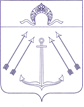 СОВЕТ ДЕПУТАТОВ ПОСЕЛЕНИЯ КОКОШКИНО В ГОРОДЕ МОСКВЕ	________________________________________________________________РЕШЕНИЕ     от 28 июня 2021 года № 179/4       В соответствии с Бюджетным кодексом Российской Федерации, Федеральным законом от 06.10.2003 № 131-ФЗ «Об общих принципах организации местного самоуправления в Российской Федерации», законом города Москвы от 06.11.2002 № 56 «Об организации местного самоуправления в городе Москве», законом города Москвы от 10.09.2008 № 39 «О бюджетном устройстве и бюджетном процессе в городе Москве», Уставом поселения Кокошкино, утвержденным решением Совета депутатов городского поселения Кокошкино от 28.09.2010  № 71/2 (в редакции решений Совета депутатов городского поселения Кокошкино от 08.06.2011 № 124/2, от 03.07.2012 № 197/2, решений Совета депутатов поселения Кокошкино от 27.09.2013 № 9/3,  от 09.04.2014 № 51/3, от 26.02.2015  № 101/3, от 09.06.2016 № 196/3, от 26.01.2017 № 241/3, от 19.10.2017 № 279/3, от 14.05.2018 № 324/3), Положением о бюджетном устройстве и бюджетном процессе в  поселении Кокошкино в городе Москве, утвержденным решением Совета депутатов поселения Кокошкино от 24.10.2013  № 11/3, Совет депутатов поселения Кокошкино решил:	1. Внести в решение Совета депутатов поселения Кокошкино от 17.12.2020 № 146/4 «О бюджете поселения  Кокошкино в городе Москве на 2021 год и плановый период 2022 и 2023 годов» следующие изменения:1.1.	пункт 1 изложить в следующей редакции: «1. Утвердить основные характеристики бюджета поселения Кокошкино в городе Москве на 2021 год:1)	общий объем доходов бюджета поселения Кокошкино в городе Москве в сумме 303 872,5 тыс. рублей;2)	общий объем расходов бюджета поселения Кокошкино в городе Москве в сумме 311 113,7 тыс. рублей;3)	дефицит (профицит) бюджета поселения Кокошкино в городе Москве в сумме 7 241,2 тыс. рублей, источником покрытия дефицита в сумме 7 241,2 тыс. рублей является  остаток средств на счетах по учету средств бюджета на 01.01.2021 г.1.2. Приложения № 1,4,6,8,11 изложить в новой редакции согласно приложениям № 1,2,3,4,5 настоящего решения соответственно.	2. Опубликовать настоящее решение в бюллетене «Московский муниципальный вестник», в информационном бюллетене администрации поселения Кокошкино и разместить на официальном сайте администрации поселения Кокошкино в информационно-телекоммуникационной сети «Интернет».	3. Контроль за исполнением настоящего решения возложить на Главу поселения Сорокина Е.В.Глава поселения Кокошкино                                                        Е.В. СорокинО внесении изменений в решение   Совета депутатов поселения Кокошкино от 17.12.2020 года №146/4 «О бюджете поселения Кокошкино в   городе Москве на 2021 год и плановый  период 2022 и 2023 годов»Приложение №1Приложение №1Приложение №1Приложение №1Приложение №1к решению Совета  к решению Совета  к решению Совета  к решению Совета  к решению Совета  депутатов поселения депутатов поселения депутатов поселения депутатов поселения депутатов поселения Кокошкино в городе МосквеКокошкино в городе МосквеКокошкино в городе МосквеКокошкино в городе МосквеКокошкино в городе Москвеот 28.06.2021 № 179/4от 28.06.2021 № 179/4от 28.06.2021 № 179/4от 28.06.2021 № 179/4от 28.06.2021 № 179/4Приложение № 1Приложение № 1Приложение № 1Приложение № 1Приложение № 1к решению Совета к решению Совета к решению Совета к решению Совета к решению Совета депутатов поселения депутатов поселения депутатов поселения депутатов поселения депутатов поселения Кокошкино в городе МосквеКокошкино в городе МосквеКокошкино в городе МосквеКокошкино в городе МосквеКокошкино в городе Москвеот 17.12.2020 года № 146/4от 17.12.2020 года № 146/4от 17.12.2020 года № 146/4от 17.12.2020 года № 146/4от 17.12.2020 года № 146/4Поступление доходов по основным источникам в бюджетПоступление доходов по основным источникам в бюджетПоступление доходов по основным источникам в бюджетПоступление доходов по основным источникам в бюджетПоступление доходов по основным источникам в бюджетПоступление доходов по основным источникам в бюджетПоступление доходов по основным источникам в бюджетПоступление доходов по основным источникам в бюджетПоступление доходов по основным источникам в бюджет поселения Кокошкино в городе Москве на 2021 год  поселения Кокошкино в городе Москве на 2021 год  поселения Кокошкино в городе Москве на 2021 год  поселения Кокошкино в городе Москве на 2021 год  поселения Кокошкино в городе Москве на 2021 год  поселения Кокошкино в городе Москве на 2021 год  поселения Кокошкино в городе Москве на 2021 год  поселения Кокошкино в городе Москве на 2021 год  поселения Кокошкино в городе Москве на 2021 год  поселения Кокошкино в городе Москве на 2021 год  поселения Кокошкино в городе Москве на 2021 год Код бюджетной классификацииКод бюджетной классификацииКод бюджетной классификацииНаименование показателейНаименование показателейНаименование показателейНаименование показателей2021 год,  тыс.руб.2021 год,  тыс.руб.2021 год,  тыс.руб.2021 год,  тыс.руб.122333344440001 00 00000 00 0000 0001 00 00000 00 0000 000НАЛОГОВЫЕ И НЕНАЛОГОВЫЕ ДОХОДЫНАЛОГОВЫЕ И НЕНАЛОГОВЫЕ ДОХОДЫНАЛОГОВЫЕ И НЕНАЛОГОВЫЕ ДОХОДЫНАЛОГОВЫЕ И НЕНАЛОГОВЫЕ ДОХОДЫ93 006,593 006,593 006,593 006,50001 01 00000 00 0000 0001 01 00000 00 0000 000НАЛОГ НА ПРИБЫЛЬ, ДОХОДЫ НАЛОГ НА ПРИБЫЛЬ, ДОХОДЫ НАЛОГ НА ПРИБЫЛЬ, ДОХОДЫ НАЛОГ НА ПРИБЫЛЬ, ДОХОДЫ 51 208,151 208,151 208,151 208,10001 01 02010 01 0000 110 1 01 02010 01 0000 110 Налог на доходы физических лиц с доходов, источником которых является налоговый агент, за исключением доходов, в отношении которых исчисление и уплата налога осуществляются в соответствии со статьями 227, 227.1 и 228 Налогового кодекса Российской ФедерацииНалог на доходы физических лиц с доходов, источником которых является налоговый агент, за исключением доходов, в отношении которых исчисление и уплата налога осуществляются в соответствии со статьями 227, 227.1 и 228 Налогового кодекса Российской ФедерацииНалог на доходы физических лиц с доходов, источником которых является налоговый агент, за исключением доходов, в отношении которых исчисление и уплата налога осуществляются в соответствии со статьями 227, 227.1 и 228 Налогового кодекса Российской ФедерацииНалог на доходы физических лиц с доходов, источником которых является налоговый агент, за исключением доходов, в отношении которых исчисление и уплата налога осуществляются в соответствии со статьями 227, 227.1 и 228 Налогового кодекса Российской Федерации47 550,947 550,947 550,947 550,90001 01 02020 01 0000 110 1 01 02020 01 0000 110 Налог на доходы физических лиц с доходов, полученных от осуществления деятельности физическими лицами, зарегистрированными в качестве индивидуальных предпринимателей, нотариусов, занимающихся частной практикой, адвокатов, учредивших адвокатские кабинеты, и других лиц, занимающихся частной практикой в соответствии со статьей 227 Налогового кодекса Российской ФедерацииНалог на доходы физических лиц с доходов, полученных от осуществления деятельности физическими лицами, зарегистрированными в качестве индивидуальных предпринимателей, нотариусов, занимающихся частной практикой, адвокатов, учредивших адвокатские кабинеты, и других лиц, занимающихся частной практикой в соответствии со статьей 227 Налогового кодекса Российской ФедерацииНалог на доходы физических лиц с доходов, полученных от осуществления деятельности физическими лицами, зарегистрированными в качестве индивидуальных предпринимателей, нотариусов, занимающихся частной практикой, адвокатов, учредивших адвокатские кабинеты, и других лиц, занимающихся частной практикой в соответствии со статьей 227 Налогового кодекса Российской ФедерацииНалог на доходы физических лиц с доходов, полученных от осуществления деятельности физическими лицами, зарегистрированными в качестве индивидуальных предпринимателей, нотариусов, занимающихся частной практикой, адвокатов, учредивших адвокатские кабинеты, и других лиц, занимающихся частной практикой в соответствии со статьей 227 Налогового кодекса Российской Федерации300,0300,0300,0300,00001 01 02030 01 0000 110 1 01 02030 01 0000 110 Налог на доходы физических лиц с доходов, полученных физическими лицами в соответствии со ст. 228 Налогового кодекса Российской ФедерацииНалог на доходы физических лиц с доходов, полученных физическими лицами в соответствии со ст. 228 Налогового кодекса Российской ФедерацииНалог на доходы физических лиц с доходов, полученных физическими лицами в соответствии со ст. 228 Налогового кодекса Российской ФедерацииНалог на доходы физических лиц с доходов, полученных физическими лицами в соответствии со ст. 228 Налогового кодекса Российской Федерации3 251,73 251,73 251,73 251,70001 01 02080 01 0000 1101 01 02080 01 0000 110Налог на доходы физических лиц в части суммы налога, превышающей 650 000 рублей, относящейся к части налоговой базы, превышающей 5 000 000 рублей (за исключением налога на доходы физических лиц с сумм прибыли контролируемой иностранной компании, в том числе фиксированной прибыли контролируемой иностранной компании)Налог на доходы физических лиц в части суммы налога, превышающей 650 000 рублей, относящейся к части налоговой базы, превышающей 5 000 000 рублей (за исключением налога на доходы физических лиц с сумм прибыли контролируемой иностранной компании, в том числе фиксированной прибыли контролируемой иностранной компании)Налог на доходы физических лиц в части суммы налога, превышающей 650 000 рублей, относящейся к части налоговой базы, превышающей 5 000 000 рублей (за исключением налога на доходы физических лиц с сумм прибыли контролируемой иностранной компании, в том числе фиксированной прибыли контролируемой иностранной компании)Налог на доходы физических лиц в части суммы налога, превышающей 650 000 рублей, относящейся к части налоговой базы, превышающей 5 000 000 рублей (за исключением налога на доходы физических лиц с сумм прибыли контролируемой иностранной компании, в том числе фиксированной прибыли контролируемой иностранной компании)105,5105,5105,5105,50001 03 00000 00 0000 0001 03 00000 00 0000 000НАЛОГИ НА ТОВАРЫ (РАБОТЫ, УСЛУГИ), РЕАЛИЗУЕМЫЕ НА ТЕРРИТОРИИ РОССИЙСКОЙ ФЕДЕРАЦИИНАЛОГИ НА ТОВАРЫ (РАБОТЫ, УСЛУГИ), РЕАЛИЗУЕМЫЕ НА ТЕРРИТОРИИ РОССИЙСКОЙ ФЕДЕРАЦИИНАЛОГИ НА ТОВАРЫ (РАБОТЫ, УСЛУГИ), РЕАЛИЗУЕМЫЕ НА ТЕРРИТОРИИ РОССИЙСКОЙ ФЕДЕРАЦИИНАЛОГИ НА ТОВАРЫ (РАБОТЫ, УСЛУГИ), РЕАЛИЗУЕМЫЕ НА ТЕРРИТОРИИ РОССИЙСКОЙ ФЕДЕРАЦИИ3 114,63 114,63 114,63 114,60001 03 02231 01 0000 1101 03 02231 01 0000 110Доходы от уплаты акцизов на дизельное топливо, подлежащие распределению между бюджетами субъектов Российской Федерации и местными бюджетами с учетом установленных дифференцированных нормативов отчислений в местные бюджеты (по нормативам, установленным Федеральным законом о федеральном бюджете в целях формирования дорожных фондов субъектов Российской Федерации)Доходы от уплаты акцизов на дизельное топливо, подлежащие распределению между бюджетами субъектов Российской Федерации и местными бюджетами с учетом установленных дифференцированных нормативов отчислений в местные бюджеты (по нормативам, установленным Федеральным законом о федеральном бюджете в целях формирования дорожных фондов субъектов Российской Федерации)Доходы от уплаты акцизов на дизельное топливо, подлежащие распределению между бюджетами субъектов Российской Федерации и местными бюджетами с учетом установленных дифференцированных нормативов отчислений в местные бюджеты (по нормативам, установленным Федеральным законом о федеральном бюджете в целях формирования дорожных фондов субъектов Российской Федерации)Доходы от уплаты акцизов на дизельное топливо, подлежащие распределению между бюджетами субъектов Российской Федерации и местными бюджетами с учетом установленных дифференцированных нормативов отчислений в местные бюджеты (по нормативам, установленным Федеральным законом о федеральном бюджете в целях формирования дорожных фондов субъектов Российской Федерации)1 343,41 343,41 343,41 343,40001 03 02241 01 0000 1101 03 02241 01 0000 110Доходы от уплаты акцизов на моторные масла для дизельных и (или) карбюраторных (инжекторных) двигателей, подлежащие распределению между бюджетами субъектов Российской Федерации и местными бюджетами с учетом установленных дифференцированных нормативов отчислений в местные бюджеты (по нормативам, установленным Федеральным законом о федеральном бюджете в целях формирования дорожных фондов субъектов Российской Федерации)Доходы от уплаты акцизов на моторные масла для дизельных и (или) карбюраторных (инжекторных) двигателей, подлежащие распределению между бюджетами субъектов Российской Федерации и местными бюджетами с учетом установленных дифференцированных нормативов отчислений в местные бюджеты (по нормативам, установленным Федеральным законом о федеральном бюджете в целях формирования дорожных фондов субъектов Российской Федерации)Доходы от уплаты акцизов на моторные масла для дизельных и (или) карбюраторных (инжекторных) двигателей, подлежащие распределению между бюджетами субъектов Российской Федерации и местными бюджетами с учетом установленных дифференцированных нормативов отчислений в местные бюджеты (по нормативам, установленным Федеральным законом о федеральном бюджете в целях формирования дорожных фондов субъектов Российской Федерации)Доходы от уплаты акцизов на моторные масла для дизельных и (или) карбюраторных (инжекторных) двигателей, подлежащие распределению между бюджетами субъектов Российской Федерации и местными бюджетами с учетом установленных дифференцированных нормативов отчислений в местные бюджеты (по нормативам, установленным Федеральным законом о федеральном бюджете в целях формирования дорожных фондов субъектов Российской Федерации)7,77,77,77,70001 03 02251 01 0000 1101 03 02251 01 0000 110Доходы от уплаты акцизов на автомобильный бензин, подлежащие распределению между бюджетами субъектов Российской Федерации и местными бюджетами с учетом установленных дифференцированных нормативов отчислений в местные бюджеты (по нормативам, установленным Федеральным законом о федеральном бюджете в целях формирования дорожных фондов субъектов Российской Федерации)Доходы от уплаты акцизов на автомобильный бензин, подлежащие распределению между бюджетами субъектов Российской Федерации и местными бюджетами с учетом установленных дифференцированных нормативов отчислений в местные бюджеты (по нормативам, установленным Федеральным законом о федеральном бюджете в целях формирования дорожных фондов субъектов Российской Федерации)Доходы от уплаты акцизов на автомобильный бензин, подлежащие распределению между бюджетами субъектов Российской Федерации и местными бюджетами с учетом установленных дифференцированных нормативов отчислений в местные бюджеты (по нормативам, установленным Федеральным законом о федеральном бюджете в целях формирования дорожных фондов субъектов Российской Федерации)Доходы от уплаты акцизов на автомобильный бензин, подлежащие распределению между бюджетами субъектов Российской Федерации и местными бюджетами с учетом установленных дифференцированных нормативов отчислений в местные бюджеты (по нормативам, установленным Федеральным законом о федеральном бюджете в целях формирования дорожных фондов субъектов Российской Федерации)1 763,51 763,51 763,51 763,50001 06 00000 00 0000 0001 06 00000 00 0000 000НАЛОГИ НА ИМУЩЕСТВОНАЛОГИ НА ИМУЩЕСТВОНАЛОГИ НА ИМУЩЕСТВОНАЛОГИ НА ИМУЩЕСТВО27 346,927 346,927 346,927 346,90001 06 01000 00 0000 1101 06 01000 00 0000 110Налог на имущество физических лицНалог на имущество физических лицНалог на имущество физических лицНалог на имущество физических лиц10 014,910 014,910 014,910 014,90001 06 01010 03 0000 1101 06 01010 03 0000 110Налог на имущество физических лиц, взимаемый по ставкам, применяемым к объектам налогообложения, расположенным в границах внутригородских муниципальных образований городов федерального значения   Налог на имущество физических лиц, взимаемый по ставкам, применяемым к объектам налогообложения, расположенным в границах внутригородских муниципальных образований городов федерального значения   Налог на имущество физических лиц, взимаемый по ставкам, применяемым к объектам налогообложения, расположенным в границах внутригородских муниципальных образований городов федерального значения   Налог на имущество физических лиц, взимаемый по ставкам, применяемым к объектам налогообложения, расположенным в границах внутригородских муниципальных образований городов федерального значения   10 014,910 014,910 014,910 014,90001 06 06000 00 0000 1101 06 06000 00 0000 110Земельный налог Земельный налог Земельный налог Земельный налог 17 332,017 332,017 332,017 332,00001 06 06031 03 0000 1101 06 06031 03 0000 110Земельный налог с организаций, обладающих земельным участком, расположенным в границах внутригородских муниципальных образований городов федерального значенияЗемельный налог с организаций, обладающих земельным участком, расположенным в границах внутригородских муниципальных образований городов федерального значенияЗемельный налог с организаций, обладающих земельным участком, расположенным в границах внутригородских муниципальных образований городов федерального значенияЗемельный налог с организаций, обладающих земельным участком, расположенным в границах внутригородских муниципальных образований городов федерального значения13 351,013 351,013 351,013 351,00001 06 06041 03 0000 1101 06 06041 03 0000 110Земельный налог с физических лиц, обладающих земельным участком, расположенным в границах внутригородских муниципальных образований городов федерального значенияЗемельный налог с физических лиц, обладающих земельным участком, расположенным в границах внутригородских муниципальных образований городов федерального значенияЗемельный налог с физических лиц, обладающих земельным участком, расположенным в границах внутригородских муниципальных образований городов федерального значенияЗемельный налог с физических лиц, обладающих земельным участком, расположенным в границах внутригородских муниципальных образований городов федерального значения3 981,03 981,03 981,03 981,0Итого налоговых доходовИтого налоговых доходовИтого налоговых доходовИтого налоговых доходов81 669,681 669,681 669,681 669,60001 11 00000 00 0000 0001 11 00000 00 0000 000ДОХОДЫ ОТ ИСПОЛЬЗОВАНИЯ ИМУЩЕСТВА, НАХОДЯЩЕГОСЯ В ГОСУДАРСТВЕННОЙ И МУНИЦИПАЛЬНОЙ СОБСТВЕННОСТИ   ДОХОДЫ ОТ ИСПОЛЬЗОВАНИЯ ИМУЩЕСТВА, НАХОДЯЩЕГОСЯ В ГОСУДАРСТВЕННОЙ И МУНИЦИПАЛЬНОЙ СОБСТВЕННОСТИ   ДОХОДЫ ОТ ИСПОЛЬЗОВАНИЯ ИМУЩЕСТВА, НАХОДЯЩЕГОСЯ В ГОСУДАРСТВЕННОЙ И МУНИЦИПАЛЬНОЙ СОБСТВЕННОСТИ   ДОХОДЫ ОТ ИСПОЛЬЗОВАНИЯ ИМУЩЕСТВА, НАХОДЯЩЕГОСЯ В ГОСУДАРСТВЕННОЙ И МУНИЦИПАЛЬНОЙ СОБСТВЕННОСТИ   8 325,68 325,68 325,68 325,60001 11 05011 02 0000 1201 11 05011 02 0000 120Доходы, получаемые в виде арендной платы за земельные участки, государственная собственность на которые не разграничена и которые расположены в границах городов федерального значения, а также средства от продажи права на заключение договоров аренды указанных земельных участковДоходы, получаемые в виде арендной платы за земельные участки, государственная собственность на которые не разграничена и которые расположены в границах городов федерального значения, а также средства от продажи права на заключение договоров аренды указанных земельных участковДоходы, получаемые в виде арендной платы за земельные участки, государственная собственность на которые не разграничена и которые расположены в границах городов федерального значения, а также средства от продажи права на заключение договоров аренды указанных земельных участковДоходы, получаемые в виде арендной платы за земельные участки, государственная собственность на которые не разграничена и которые расположены в границах городов федерального значения, а также средства от продажи права на заключение договоров аренды указанных земельных участков3 684,23 684,23 684,23 684,20001 11 05033 03 0000 1201 11 05033 03 0000 120Доходы от сдачи в аренду имущества, находящегося в оперативном управлении органов управления внутригородских муниципальных образований городов федерального и созданных ими учреждений (за исключением имущества муниципальных бюджетных и автономных учреждений)Доходы от сдачи в аренду имущества, находящегося в оперативном управлении органов управления внутригородских муниципальных образований городов федерального и созданных ими учреждений (за исключением имущества муниципальных бюджетных и автономных учреждений)Доходы от сдачи в аренду имущества, находящегося в оперативном управлении органов управления внутригородских муниципальных образований городов федерального и созданных ими учреждений (за исключением имущества муниципальных бюджетных и автономных учреждений)Доходы от сдачи в аренду имущества, находящегося в оперативном управлении органов управления внутригородских муниципальных образований городов федерального и созданных ими учреждений (за исключением имущества муниципальных бюджетных и автономных учреждений)250,0250,0250,0250,00001 11 09043 03 0000 1201 11 09043 03 0000 120Прочие поступления от использования имущества, находящегося в собственности внутригородских муниципальных образований городов федерального значения (за исключением имущества муниципальных бюджетных и автономных учреждений, а также имущества муниципальных унитарных предприятий, в том числе казенных)Прочие поступления от использования имущества, находящегося в собственности внутригородских муниципальных образований городов федерального значения (за исключением имущества муниципальных бюджетных и автономных учреждений, а также имущества муниципальных унитарных предприятий, в том числе казенных)Прочие поступления от использования имущества, находящегося в собственности внутригородских муниципальных образований городов федерального значения (за исключением имущества муниципальных бюджетных и автономных учреждений, а также имущества муниципальных унитарных предприятий, в том числе казенных)Прочие поступления от использования имущества, находящегося в собственности внутригородских муниципальных образований городов федерального значения (за исключением имущества муниципальных бюджетных и автономных учреждений, а также имущества муниципальных унитарных предприятий, в том числе казенных)4 391,44 391,44 391,44 391,40001 13 00000 00 0000 0001 13 00000 00 0000 000ДОХОДЫ ОТ ОКАЗАНИЯ ПЛАТНЫХ УСЛУГ И КОМПЕНСАЦИИ ЗАТРАТ ГОСУДАРСТВАДОХОДЫ ОТ ОКАЗАНИЯ ПЛАТНЫХ УСЛУГ И КОМПЕНСАЦИИ ЗАТРАТ ГОСУДАРСТВАДОХОДЫ ОТ ОКАЗАНИЯ ПЛАТНЫХ УСЛУГ И КОМПЕНСАЦИИ ЗАТРАТ ГОСУДАРСТВАДОХОДЫ ОТ ОКАЗАНИЯ ПЛАТНЫХ УСЛУГ И КОМПЕНСАЦИИ ЗАТРАТ ГОСУДАРСТВА40,740,740,740,70001 13 02063 03 0000 1301 13 02063 03 0000 130Доходы, поступающие в порядке возмещения расходов, понесенных в связи с эксплуатацией  имущества внутригородских муниципальных образований городов федерального значенияДоходы, поступающие в порядке возмещения расходов, понесенных в связи с эксплуатацией  имущества внутригородских муниципальных образований городов федерального значенияДоходы, поступающие в порядке возмещения расходов, понесенных в связи с эксплуатацией  имущества внутригородских муниципальных образований городов федерального значенияДоходы, поступающие в порядке возмещения расходов, понесенных в связи с эксплуатацией  имущества внутригородских муниципальных образований городов федерального значения40,740,740,740,70001 14 00000 00 0000 0001 14 00000 00 0000 000ДОХОДЫ ОТ ПРОДАЖИ МАТЕРИАЛЬНЫХ И НЕМАТЕРИАЛЬНЫХ АКТИВОВДОХОДЫ ОТ ПРОДАЖИ МАТЕРИАЛЬНЫХ И НЕМАТЕРИАЛЬНЫХ АКТИВОВДОХОДЫ ОТ ПРОДАЖИ МАТЕРИАЛЬНЫХ И НЕМАТЕРИАЛЬНЫХ АКТИВОВДОХОДЫ ОТ ПРОДАЖИ МАТЕРИАЛЬНЫХ И НЕМАТЕРИАЛЬНЫХ АКТИВОВ2 970,62 970,62 970,62 970,60001 14 01030 03 0000 4101 14 01030 03 0000 410Доходы от продажи квартир, находящихся в собственности внутригородских муниципальных образований городов федерального значенияДоходы от продажи квартир, находящихся в собственности внутригородских муниципальных образований городов федерального значенияДоходы от продажи квартир, находящихся в собственности внутригородских муниципальных образований городов федерального значенияДоходы от продажи квартир, находящихся в собственности внутригородских муниципальных образований городов федерального значения2 574,02 574,02 574,02 574,00001 14 06011 02 0000 4301 14 06011 02 0000 430Доходы от продажи земельных участков, государственная собственность на которые не разграничена и которые расположены в границах городов федерального значенияДоходы от продажи земельных участков, государственная собственность на которые не разграничена и которые расположены в границах городов федерального значенияДоходы от продажи земельных участков, государственная собственность на которые не разграничена и которые расположены в границах городов федерального значенияДоходы от продажи земельных участков, государственная собственность на которые не разграничена и которые расположены в границах городов федерального значения396,6396,6396,6396,6Итого неналоговых доходовИтого неналоговых доходовИтого неналоговых доходовИтого неналоговых доходов11 336,911 336,911 336,911 336,90002 00 00000 00 0000 0002 00 00000 00 0000 000БЕЗВОЗМЕЗДНЫЕ ПОСТУПЛЕНИЯБЕЗВОЗМЕЗДНЫЕ ПОСТУПЛЕНИЯБЕЗВОЗМЕЗДНЫЕ ПОСТУПЛЕНИЯБЕЗВОЗМЕЗДНЫЕ ПОСТУПЛЕНИЯ210 866,0210 866,0210 866,0210 866,00002 02 00000 00 0000 0002 02 00000 00 0000 000БЕЗВОЗМЕЗДНЫЕ ПОСТУПЛЕНИЯ ОТ ДРУГИХ БЮДЖЕТОВ БЮДЖЕТНОЙ СИСТЕМЫ РОССИЙСКОЙ ФЕДЕРАЦИИБЕЗВОЗМЕЗДНЫЕ ПОСТУПЛЕНИЯ ОТ ДРУГИХ БЮДЖЕТОВ БЮДЖЕТНОЙ СИСТЕМЫ РОССИЙСКОЙ ФЕДЕРАЦИИБЕЗВОЗМЕЗДНЫЕ ПОСТУПЛЕНИЯ ОТ ДРУГИХ БЮДЖЕТОВ БЮДЖЕТНОЙ СИСТЕМЫ РОССИЙСКОЙ ФЕДЕРАЦИИБЕЗВОЗМЕЗДНЫЕ ПОСТУПЛЕНИЯ ОТ ДРУГИХ БЮДЖЕТОВ БЮДЖЕТНОЙ СИСТЕМЫ РОССИЙСКОЙ ФЕДЕРАЦИИ210 866,0210 866,0210 866,0210 866,00002 02 20000 00 0000 1502 02 20000 00 0000 150Субсидии бюджетам бюджетной системы Российской Федерации  (межбюджетные субсидии)Субсидии бюджетам бюджетной системы Российской Федерации  (межбюджетные субсидии)Субсидии бюджетам бюджетной системы Российской Федерации  (межбюджетные субсидии)Субсидии бюджетам бюджетной системы Российской Федерации  (межбюджетные субсидии)210 283,2210 283,2210 283,2210 283,20002 02 29999 03 0000 1502 02 29999 03 0000 150Прочие субсидии бюджетам внутригородских муниципальных образований городов федерального значения, в том числе:  Прочие субсидии бюджетам внутригородских муниципальных образований городов федерального значения, в том числе:  Прочие субсидии бюджетам внутригородских муниципальных образований городов федерального значения, в том числе:  Прочие субсидии бюджетам внутригородских муниципальных образований городов федерального значения, в том числе:  210 283,2210 283,2210 283,2210 283,20132 02 29999 03 0001 1502 02 29999 03 0001 150Прочие субсидии бюджетам внутригородских муниципальных образований городов федерального значения (в сфере жилищно-коммунального хозяйства, благоустройства и дорожной деятельности)Прочие субсидии бюджетам внутригородских муниципальных образований городов федерального значения (в сфере жилищно-коммунального хозяйства, благоустройства и дорожной деятельности)Прочие субсидии бюджетам внутригородских муниципальных образований городов федерального значения (в сфере жилищно-коммунального хозяйства, благоустройства и дорожной деятельности)Прочие субсидии бюджетам внутригородских муниципальных образований городов федерального значения (в сфере жилищно-коммунального хозяйства, благоустройства и дорожной деятельности)210 283,2210 283,2210 283,2210 283,20002 02 30000 00 0000 1502 02 30000 00 0000 150Субвенции бюджетам  бюджетной системы Российской Федерации, в том числе:Субвенции бюджетам  бюджетной системы Российской Федерации, в том числе:Субвенции бюджетам  бюджетной системы Российской Федерации, в том числе:Субвенции бюджетам  бюджетной системы Российской Федерации, в том числе:582,8582,8582,8582,80132 02 35118 03 0000 1502 02 35118 03 0000 150Субвенции бюджетам внутригородских муниципальных образований городов федерального значения на осуществление первичного воинского учета на территориях, где отсутствуют военные комиссариатыСубвенции бюджетам внутригородских муниципальных образований городов федерального значения на осуществление первичного воинского учета на территориях, где отсутствуют военные комиссариатыСубвенции бюджетам внутригородских муниципальных образований городов федерального значения на осуществление первичного воинского учета на территориях, где отсутствуют военные комиссариатыСубвенции бюджетам внутригородских муниципальных образований городов федерального значения на осуществление первичного воинского учета на территориях, где отсутствуют военные комиссариаты582,8582,8582,8582,8ВСЕГО ДОХОДОВВСЕГО ДОХОДОВВСЕГО ДОХОДОВВСЕГО ДОХОДОВ303 872,5303 872,5303 872,5303 872,5Приложение 2Приложение 2Приложение 2Приложение 2Приложение 2к решению Совета депутатовк решению Совета депутатовк решению Совета депутатовк решению Совета депутатовк решению Совета депутатовпоселения Кокошкинопоселения Кокошкинопоселения Кокошкинопоселения Кокошкинопоселения Кокошкинов городе Москвев городе Москвев городе Москвев городе Москвев городе Москвеот 28.06.2021  № 179/4от 28.06.2021  № 179/4от 28.06.2021  № 179/4от 28.06.2021  № 179/4от 28.06.2021  № 179/4Приложение 4Приложение 4Приложение 4Приложение 4Приложение 4к решению Совета депутатовк решению Совета депутатовк решению Совета депутатовк решению Совета депутатовк решению Совета депутатовпоселения Кокошкинопоселения Кокошкинопоселения Кокошкинопоселения Кокошкинопоселения Кокошкинов городе Москвев городе Москвев городе Москвев городе Москвев городе Москвеот 17.12.2020 № 146/4от 17.12.2020 № 146/4от 17.12.2020 № 146/4от 17.12.2020 № 146/4от 17.12.2020 № 146/4Расходы бюджета поселения Кокошкино в городе Москве на 2021 год по разделам, подразделам, целевым статьям (муниципальным программам и непрограммным направлениям деятельности) группам и подгруппам видов расходовРасходы бюджета поселения Кокошкино в городе Москве на 2021 год по разделам, подразделам, целевым статьям (муниципальным программам и непрограммным направлениям деятельности) группам и подгруппам видов расходовРасходы бюджета поселения Кокошкино в городе Москве на 2021 год по разделам, подразделам, целевым статьям (муниципальным программам и непрограммным направлениям деятельности) группам и подгруппам видов расходовРасходы бюджета поселения Кокошкино в городе Москве на 2021 год по разделам, подразделам, целевым статьям (муниципальным программам и непрограммным направлениям деятельности) группам и подгруппам видов расходовРасходы бюджета поселения Кокошкино в городе Москве на 2021 год по разделам, подразделам, целевым статьям (муниципальным программам и непрограммным направлениям деятельности) группам и подгруппам видов расходовРасходы бюджета поселения Кокошкино в городе Москве на 2021 год по разделам, подразделам, целевым статьям (муниципальным программам и непрограммным направлениям деятельности) группам и подгруппам видов расходовРасходы бюджета поселения Кокошкино в городе Москве на 2021 год по разделам, подразделам, целевым статьям (муниципальным программам и непрограммным направлениям деятельности) группам и подгруппам видов расходовРасходы бюджета поселения Кокошкино в городе Москве на 2021 год по разделам, подразделам, целевым статьям (муниципальным программам и непрограммным направлениям деятельности) группам и подгруппам видов расходовРасходы бюджета поселения Кокошкино в городе Москве на 2021 год по разделам, подразделам, целевым статьям (муниципальным программам и непрограммным направлениям деятельности) группам и подгруппам видов расходовРасходы бюджета поселения Кокошкино в городе Москве на 2021 год по разделам, подразделам, целевым статьям (муниципальным программам и непрограммным направлениям деятельности) группам и подгруппам видов расходовНаименованиеРПРПРЦСРЦСРЦСРВРСумма, тыс.руб.Сумма, тыс.руб.ОБЩЕГОСУДАРСТВЕННЫЕ ВОПРОСЫ0167 207,767 207,7Функционирование Правительства Российской Федерации, высших исполнительных органов государственной власти субъектов Российской Федерации, местных администраций01040466 986,266 986,2Непрограммные направления деятельности органов государственной власти по руководству и управлению в сфере установленных функций органов государственной
власти города Москвы01040431 0 00 0000031 0 00 0000031 0 00 0000066 986,266 986,2Исполнительные органы государственной власти города Москвы01040431 Б 00 0000031 Б 00 0000031 Б 00 0000066 986,266 986,2Функционирование исполнительных органов государственной власти города Москвы01040431 Б 01 0000031 Б 01 0000031 Б 01 0000066 986,266 986,2Обеспечение деятельности руководителя администрации01040431 Б 01 0010031 Б 01 0010031 Б 01 001001 260,01 260,0Расходы на выплаты персоналу в целях обеспечения выполнения функций государственными (муниципальными) органами, казенными учреждениями, органами управления государственными внебюджетными фондами01040431 Б 01 0010031 Б 01 0010031 Б 01 001001001 240,01 240,0Расходы на выплаты персоналу государственных (муниципальных) органов01040431 Б 01 0010031 Б 01 0010031 Б 01 001001201 240,01 240,0Закупка товаров, работ и услуг для обеспечения государственных (муниципальных) нужд01040431 Б 01 0010031 Б 01 0010031 Б 01 0010020020,020,0Иные закупки товаров, работ и услуг для обеспечения государственных (муниципальных) нужд01040431 Б 01 0010031 Б 01 0010031 Б 01 0010024020,020,0Обеспечение деятельности  администрации01040431 Б 01 0050031 Б 01 0050031 Б 01 0050065 726,265 726,2Расходы на выплаты персоналу в целях обеспечения выполнения функций государственными (муниципальными) органами, казенными учреждениями, органами управления государственными внебюджетными фондами01040431 Б 01 0050031 Б 01 0050031 Б 01 0050010057 626,257 626,2Расходы на выплаты персоналу государственных (муниципальных) органов01040431 Б 01 0050031 Б 01 0050031 Б 01 0050012057 626,257 626,2Закупка товаров, работ и услуг для обеспечения государственных (муниципальных) нужд01040431 Б 01 0050031 Б 01 0050031 Б 01 005002007 541,07 541,0Иные закупки товаров, работ и услуг для обеспечения государственных (муниципальных) нужд01040431 Б 01 0050031 Б 01 0050031 Б 01 005002407 541,07 541,0Иные бюджетные ассигнования01040431 Б 01 0050031 Б 01 0050031 Б 01 00500800559,0559,0Уплата налогов, сборов и иных платежей01040431 Б 01 0050031 Б 01 0050031 Б 01 00500850559,0559,0Резервные фонды011111100,0100,0Резервный фонд, предусмотренный органами местного самоуправления01111132 А 01 0000032 А 01 0000032 А 01 00000100,0100,0Иные бюджетные ассигнования01111132 А 01 0000032 А 01 0000032 А 01 00000800100,0100,0Резервные средства01111132 А 01 0000032 А 01 0000032 А 01 00000870100,0100,0Другие общегосударственные вопросы011313121,5121,5Непрограммные направления деятельности органов государственной власти по руководству и управлению в сфере установленных функций органов государственной
власти города Москвы01131331 0 00 0000031 0 00 0000031 0 00 0000021,521,5Исполнительные органы государственной власти города Москвы01131331 Б 00 0000031 Б 00 0000031 Б 00 0000021,521,5Уплата членских взносов на осуществление деятельности Совета муниципальных образований города Москвы01131331 Б 01 0040031 Б 01 0040031 Б 01 0040021,521,5Иные бюджетные ассигнования01131331 Б 01 0040031 Б 01 0040031 Б 01 0040080021,521,5Уплата налогов, сборов и иных платежей01131331 Б 01 0040031 Б 01 0040031 Б 01 0040085021,521,5Другие общегосударственные вопросы01131331 Б 01 0990031 Б 01 0990031 Б 01 09900100,0100,0Закупка товаров, работ и услуг для обеспечения государственных (муниципальных) нужд01131331 Б 01 0990031 Б 01 0990031 Б 01 09900200100,0100,0Иные закупки товаров, работ и услуг для обеспечения государственных (муниципальных) нужд01131331 Б 01 0990031 Б 01 0990031 Б 01 09900240100,0100,0НАЦИОНАЛЬНАЯ ОБОРОНА02582,8582,8Мобилизационная и вневойсковая подготовка020303582,8582,8Безопасный город02030317 0 00 0000017 0 00 0000017 0 00 00000582,8582,8Осуществление переданных органам местного самоуправления полномочий Российской Федерации по первичному воинскому учету на территориях, где отсутствуют военные комиссариаты02030317 1 00 5118017 1 00 5118017 1 00 51180582,8582,8Расходы на выплаты персоналу в целях обеспечения выполнения функций государственными (муниципальными) органами, казенными учреждениями, органами управления государственными внебюджетными фондами02030317 1 00 5118017 1 00 5118017 1 00 51180100535,0535,0Расходы на выплаты персоналу государственных (муниципальных) органов02030317 1 00 5118017 1 00 5118017 1 00 51180120535,0535,0Закупка товаров, работ и услуг для обеспечения государственных (муниципальных) нужд02030317 1 00 5118017 1 00 5118017 1 00 5118020047,847,8Иные закупки товаров, работ и услуг для государственных (муниципальных) нужд02030317 1 00 5118017 1 00 5118017 1 00 5118024047,847,8НАЦИОНАЛЬНАЯ БЕЗОПАСНОСТЬ И ПРАВООХРАНИТЕЛЬНАЯ ДЕЯТЕЛЬНОСТЬ03488,0488,0Гражданская оборона030909128,5128,5Муниципальная программа «Обеспечение безопасности жизнедеятельности населения на территории поселения Кокошкино»03090936 0 00 0000036 0 00 0000036 0 00 00000128,5128,5Подпрограмма «Мероприятия по гражданской обороне»03090936 1 00 1000036 1 00 1000036 1 00 10000128,5128,5Закупка товаров, работ и услуг для обеспечения государственных (муниципальных) нужд03090936 1 00 1000036 1 00 1000036 1 00 10000200128,5128,5Иные закупки товаров, работ и услуг для обеспечения государственных (муниципальных) нужд03090936 1 00 1000036 1 00 1000036 1 00 10000240128,5128,5Защита населения и территории от чрезвычайных ситуаций природного и техногенного характера, пожарная безопасность031010229,5229,5Муниципальная программа «Обеспечение безопасности жизнедеятельности населения на территории поселения Кокошкино»03101036 0 00 0000036 0 00 0000036 0 00 00000229,5229,5Подпрограмма «Защита населения от чрезвычайных ситуаций природного и техногенного характера на территории поселения Кокошкино»03101036 2 00 1000036 2 00 1000036 2 00 10000201,5201,5Закупка товаров, работ и услуг для обеспечения государственных (муниципальных) нужд03101036 2 00 1000036 2 00 1000036 2 00 10000200201,5201,5Иные закупки товаров, работ и услуг для обеспечения государственных (муниципальных) нужд03101036 2 00 1000036 2 00 1000036 2 00 10000240201,5201,5Подпрограмма «Обеспечение безопасности людей на водных объектах, охрана их жизни и здоровья на территории поселения Кокошкино»03101036 3 00 1000036 3 00 1000036 3 00 1000028,028,0Закупка товаров, работ и услуг для обеспечения государственных (муниципальных) нужд03101036 3 00 1000036 3 00 1000036 3 00 1000020028,028,0Иные закупки товаров, работ и услуг для обеспечения государственных (муниципальных) нужд03101036 3 00 1000036 3 00 1000036 3 00 1000024028,028,0Другие вопросы в области национальной безопасности и правоохранительной деятельности031414130,0130,0Муниципальная программа «Обеспечение безопасности жизнедеятельности населения на территории поселения Кокошкино»03141436 0 00 0000036 0 00 0000036 0 00 00000130,0130,0Подпрограмма «Мероприятия по обеспечению первичных мер пожарной безопасности на территории поселения Кококшино»03141436 5 00 1000036 5 00 1000036 5 00 1000085,085,0Закупка товаров, работ и услуг для обеспечения государственных (муниципальных) нужд03141436 5 00 1000036 5 00 1000036 5 00 1000020085,085,0Иные закупки товаров, работ и услуг для обеспечения государственных (муниципальных) нужд03141436 5 00 1000036 5 00 1000036 5 00 1000024085,085,0Подпрограмма «Мероприятия по профилактике терроризма и экстремизма на территории поселения Кокошкино»03141436 4 00 1000036 4 00 1000036 4 00 1000045,045,0Закупка товаров, работ и услуг для обеспечения государственных (муниципальных) нужд03141436 4 00 1000036 4 00 1000036 4 00 1000020045,045,0Иные закупки товаров, работ и услуг для обеспечения государственных (муниципальных) нужд03141436 4 00 1000036 4 00 1000036 4 00 1000024045,045,0НАЦИОНАЛЬНАЯ ЭКОНОМИКА044 444,24 444,2Дорожное хозяйство (дорожные фонды)0409094 444,24 444,2Муниципальная программа «Содержание и ремонт объектов дорожного хозяйства на территории поселения Кокошкино»04090937 0 00 0000037 0 00 0000037 0 00 000004 444,24 444,2Подпрограмма «Содержание объектов дорожного хозяйства поселения Кокошкино»04090937 1 00 0000037 1 00 0000037 1 00 000003 744,23 744,2Подпрограмма «Содержание объектов дорожного хозяйства поселения Кокошкино»04090937 1 00 0000037 1 00 0000037 1 00 000002 244,22 244,2Закупка товаров, работ и услуг для обеспечения государственных (муниципальных) нужд04090937 1 00 0000037 1 00 0000037 1 00 000002002 244,22 244,2Иные закупки товаров, работ и услуг для обеспечения государственных (муниципальных) нужд04090937 1 00 0000037 1 00 0000037 1 00 000002402 244,22 244,2Подпрограмма «Содержание объектов дорожного хозяйства поселения Кокошкино» (софинансирование)04090937 1 00 S000037 1 00 S000037 1 00 S00001 500,01 500,0Закупка товаров, работ и услуг для обеспечения государственных (муниципальных) нужд04090937 1 00 S000037 1 00 S000037 1 00 S00002001 500,01 500,0Иные закупки товаров, работ и услуг для обеспечения государственных (муниципальных) нужд04090937 1 00 S000037 1 00 S000037 1 00 S00002401 500,01 500,0Подпрограмма «Ремонт объектов дорожного хозяйства поселения Кокошкино»04090937 2 00 0000037 2 00 0000037 2 00 00000650,0650,0Подпрограмма  «Ремонт объектов дорожного хозяйства поселения Кокошкино»04090937 2 00 0000037 2 00 0000037 2 00 00000200,0200,0Закупка товаров, работ и услуг для обеспечения государственных (муниципальных) нужд04090937 2 00 0000037 2 00 0000037 2 00 00000200200,0200,0Иные закупки товаров, работ и услуг для обеспечения государственных (муниципальных) нужд04090937 2 00 0000037 2 00 0000037 2 00 00000240200,0200,0Подпрограмма «Ремонт объектов дорожного хозяйства поселения Кокошкино» (софинансирование)04090937 2 00 S000037 2 00 S000037 2 00 S0000450,0450,0Закупка товаров, работ и услуг для обеспечения государственных (муниципальных) нужд04090937 2 00 S000037 2 00 S000037 2 00 S0000200450,0450,0Иные закупки товаров, работ и услуг для обеспечения государственных (муниципальных) нужд04090937 2 00 S000037 2 00 S000037 2 00 S0000240450,0450,0Подпрограмма «Обеспечение безопасности дорожного движения»04090937 3 00 0000037 3 00 0000037 3 00 0000050,050,0Подпрограмма «Обеспечение безопасности дорожного движения» (софинансирование)04090937 3 00 S000037 3 00 S000037 3 00 S000050,050,0Закупка товаров, работ и услуг для обеспечения государственных (муниципальных) нужд04090937 3 00 S000037 3 00 S000037 3 00 S000020050,050,0Иные закупки товаров, работ и услуг для обеспечения государственных (муниципальных) нужд04090937 3 00 S000037 3 00 S000037 3 00 S000024050,050,0ЖИЛИЩНО-КОММУНАЛЬНОЕ ХОЗЯЙСТВО05222 509,5222 509,5Жилищное хозяйство0501013 730,93 730,9Непрограммные направления в области жилищного хозяйства05010135 0 03 0000035 0 03 0000035 0 03 000003 730,93 730,9Взносы на капитальный ремонт общего имущества в многоквартирных домах 05010135 0 03 0010035 0 03 0010035 0 03 001003 730,93 730,9Закупка товаров, работ и услуг для обеспечения государственных (муниципальных) нужд05010135 0 03 0010035 0 03 0010035 0 03 001002003 730,93 730,9Иные закупки товаров, работ и услуг для обеспечения государственных (муниципальных) нужд05010135 0 03 0010035 0 03 0010035 0 03 001002403 730,93 730,9Благоустройство050303218 778,6218 778,6Непрограммные направления деятельности органов государственной власти в части предоставления межбюджетных трансфертов05030333 0 00 0000033 0 00 0000033 0 00 00000210 283,2210 283,2Непрограммные направления деятельности органов государственной власти в части предоставления межбюджетных трансфертов бюджетам внутригородских муниципальных образований05030333 А 00 0000033 А 00 0000033 А 00 00000210 283,2210 283,2Субсидии бюджетам внутригородских муниципальных образований05030333 А 02 0000033 А 02 0000033 А 02 00000210 283,2210 283,2Консолидированная субсидия бюджетам внутригородских муниципальных образований в целях софинансирования расходных обязательств городских округов и поселений, возникающих при исполнении полномочий органов местного самоуправления в сфере жилищно-коммунального хозяйства, благоустройства и дорожной деятельности05030333 А 02 0200033 А 02 0200033 А 02 02000210 283,2210 283,2Консолидированная субсидия бюджетам внутригородских муниципальных образований в целях софинансирования расходных обязательств городских округов и поселений, возникающих при исполнении полномочий органов местного самоуправления в сфере жилищно-коммунального хозяйства, благоустройства и дорожной деятельности (благоустройство территории жилой застройки, улиц и общественных пространств, организация мест массового отдыха населения)05030333 А 02 0210033 А 02 0210033 А 02 02100121 960,1121 960,1Закупка товаров, работ и услуг для обеспечения государственных (муниципальных) нужд05030333 А 02 0210033 А 02 0210033 А 02 02100200121 960,1121 960,1Иные закупки товаров, работ и услуг для обеспечения государственных (муниципальных) нужд05030333 А 02 0210033 А 02 0210033 А 02 02100240121 960,1121 960,1Консолидированная субсидия бюджетам внутригородских муниципальных образований в целях софинансирования расходных обязательств городских округов и поселений, возникающих при исполнении полномочий органов местного самоуправления в сфере жилищно-коммунального хозяйства, благоустройства и дорожной деятельности (ремонт объектов дорожного хозяйства)05030333 А 02 0230033 А 02 0230033 А 02 0230020 301,020 301,0Закупка товаров, работ и услуг для государственных (муниципальных) нужд05030333 А 02 0230033 А 02 0230033 А 02 0230020020 301,020 301,0Иные закупки товаров, работ и услуг для обеспечения государственных (муниципальных) нужд05030333 А 02 0230033 А 02 0230033 А 02 0230024020 301,020 301,0Консолидированная субсидия бюджетам внутригородских муниципальных образований в целях софинансирования расходных обязательств городских округов и поселений, возникающих при исполнении полномочий органов местного самоуправления в сфере жилищно-коммунального хозяйства, благоустройства и дорожной деятельности (содержание объектов  дорожного хозяйства)05030333 А 02 0240033 А 02 0240033 А 02 0240026 918,126 918,1Закупка товаров, работ и услуг для обеспечения государственных (муниципальных) нужд05030333 А 02 0240033 А 02 0240033 А 02 0240020026 918,126 918,1Иные закупки товаров, работ и услуг для обеспечения государственных (муниципальных) нужд05030333 А 02 0240033 А 02 0240033 А 02 0240024026 918,126 918,1Консолидированная субсидия бюджетам внутригородских муниципальных образований в целях софинансирования расходных обязательств городских округов и поселений, возникающих при исполнении полномочий органов местного самоуправления в сфере жилищно-коммунального хозяйства, благоустройства и дорожной деятельности (разметка объектов дорожного хозяйства)05030333 А 02 0250033 А 02 0250033 А 02 025001 092,31 092,3Закупка товаров, работ и услуг для обеспечения государственных (муниципальных) нужд05030333 А 02 0250033 А 02 0250033 А 02 025002001 092,31 092,3Иные закупки товаров, работ и услуг для обеспечения государственных (муниципальных) нужд05030333 А 02 0250033 А 02 0250033 А 02 025002401 092,31 092,3Консолидированная субсидия бюджетам внутригородских муниципальных образований в целях софинансирования расходных обязательств городских округов и поселений, возникающих при исполнении полномочий органов местного самоуправления в сфере жилищно-коммунального хозяйства, благоустройства и дорожной деятельности (содержание дворовых территорий)05030333 А 02 0260033 А 02 0260033 А 02 0260040 011,740 011,7Закупка товаров, работ и услуг для обеспечения государственных (муниципальных) нужд05030333 А 02 0260033 А 02 0260033 А 02 0260020040 011,740 011,7Иные закупки товаров, работ и услуг для обеспечения государственных (муниципальных) нужд05030333 А 02 0260033 А 02 0260033 А 02 0260024040 011,740 011,7Муниципальная программа «Благоустройство территории поселения Кокошкино»05030339 0 00 0000039 0 00 0000039 0 00 000008 495,48 495,4Подпрограмма «Озеленение территории поселения Кокошкино»05030339 1 00 1000039 1 00 1000039 1 00 10000700,0700,0Закупка товаров, работ и услуг для обеспечения государственных (муниципальных) нужд05030339 1 00 1000039 1 00 1000039 1 00 10000200700,0700,0Иные закупки товаров, работ и услуг для обеспечения государственных (муниципальных) нужд05030339 1 00 1000039 1 00 1000039 1 00 10000240700,0700,0Подпрограмма «Комплексное благоустройство территории поселения Кокошкино»05030339 2 00 0000039 2 00 0000039 2 00 000003 390,03 390,0Подпрограмма «Комплексное благоустройство территории поселения Кокошкино»05030339 2 00 1000039 2 00 1000039 2 00 10000250,0250,0Закупка товаров, работ и услуг для обеспечения государственных (муниципальных) нужд05030339 2 00 1000039 2 00 1000039 2 00 10000200250,0250,0Иные закупки товаров, работ и услуг для обеспечения государственных (муниципальных) нужд05030339 2 00 1000039 2 00 1000039 2 00 10000240250,0250,0Подпрограмма «Комплексное благоустройство территории поселения Кокошкино» (софинансирование)05030339 2 00 S000039 2 00 S000039 2 00 S00003 140,03 140,0Закупка товаров, работ и услуг для обеспечения государственных (муниципальных) нужд05030339 2 00 S000039 2 00 S000039 2 00 S00002003 140,03 140,0Иные закупки товаров, работ и услуг для обеспечения государственных (муниципальных) нужд05030339 2 00 S000039 2 00 S000039 2 00 S00002403 140,03 140,0Подпрограмма «Регулированию численности безнадзорных и бесхозяйных животных»05030339 3 00 1000039 3 00 1000039 3 00 100001 075,21 075,2Закупка товаров, работ и услуг для обеспечения государственных (муниципальных) нужд05030339 3 00 1000039 3 00 1000039 3 00 100002001 075,21 075,2Иные закупки товаров, работ и услуг для обеспечения государственных (муниципальных) нужд05030339 3 00 1000039 3 00 1000039 3 00 100002401 075,21 075,2Подпрограмма «Содержание объектов благоустройства»05030339 4 00 0000039 4 00 0000039 4 00 000003 330,23 330,2Подпрограмма «Содержание объектов благоустройства»05030339 4 00 1000039 4 00 1000039 4 00 100002 490,42 490,4Закупка товаров, работ и услуг для обеспечения государственных (муниципальных) нужд05030339 4 00 1000039 4 00 1000039 4 00 100002002 490,42 490,4Иные закупки товаров, работ и услуг для обеспечения государственных (муниципальных) нужд05030339 4 00 1000039 4 00 1000039 4 00 100002402 490,42 490,4Подпрограмма «Содержание объектов благоустройства» (софинансирование)05030339 4 00 S000039 4 00 S000039 4 00 S0000839,8839,8Закупка товаров, работ и услуг для обеспечения государственных (муниципальных) нужд05030339 4 00 S000039 4 00 S000039 4 00 S0000200839,8839,8Иные закупки товаров, работ и услуг для обеспечения государственных (муниципальных) нужд05030339 4 00 S000039 4 00 S000039 4 00 S0000240839,8839,8ОБРАЗОВАНИЕ072 007,02 007,0Молодежная политика0707072 007,02 007,0Муниципальная программа «Молодежная политика поселения Кокошкино»07070740 0 00 0000040 0 00 0000040 0 00 000002 007,02 007,0Проведение праздничных мероприятий для населения, мероприятий для детей и молодежи07070740 1 00 0000040 1 00 0000040 1 00 000002 007,02 007,0Закупка товаров, работ и услуг для обеспечения государственных (муниципальных) нужд07070740 1 00 0000040 1 00 0000040 1 00 000002002 007,02 007,0Иные закупки товаров, работ и услуг для обеспечения государственных (муниципальных) нужд07070740 1 00 0000040 1 00 0000040 1 00 000002402 007,02 007,0КУЛЬТУРА, КИНЕМАТОГРАФИЯ084 725,04 725,0Культура0801011 900,01 900,0Библиотеки08010144 2 00 0000044 2 00 0000044 2 00 000001 900,01 900,0Расходы бюджетов на предоставление субсидий бюджетным учреждениям (библиотека)08010144 2 00 9998044 2 00 9998044 2 00 999801 900,01 900,0Предоставление субсидий бюджетным, автономным учреждениям и иным некоммерческим организациям08010144 2 00 9998044 2 00 9998044 2 00 999806001 900,01 900,0Субсидии бюджетным учреждениям08010144 2 00 9998044 2 00 9998044 2 00 999806101 900,01 900,0Муниципальная программа «Развитие культуры в сфере обеспечения досуга населения»08040441 0 00 0000041 0 00 0000041 0 00 000002 825,02 825,0Проведение праздничных мероприятий для населения, мероприятий для детей и молодежи08040441 1 00 1000041 1 00 1000041 1 00 100002 825,02 825,0Закупка товаров, работ и услуг для обеспечения государственных (муниципальных) нужд08040441 1 00 1000041 1 00 1000041 1 00 100002002 825,02 825,0Иные закупки товаров, работ и услуг для обеспечения государственных (муниципальных) нужд08040441 1 00 1000041 1 00 1000041 1 00 100002402 825,02 825,0СОЦИАЛЬНАЯ ПОЛИТИКА10409,5409,5Пенсионное обеспечение100101109,5109,5Прочие непрограммные направления деятельности органов государственной власти10010135 0 00 0000035 0 00 0000035 0 00 00000109,5109,5Прочие направления деятельности префектур административных округов города Москвы, не включенные в государственные программы города Москвы10010135 Е 00 0000035 Е 00 0000035 Е 00 00000109,5109,5Непрограммные направления деятельности по расходным обязательствам префектур административных округов города Москвы10010135 Е 01 0000035 Е 01 0000035 Е 01 00000109,5109,5Доплаты к пенсиям муниципальных служащих10010135 Е 01 0020035 Е 01 0020035 Е 01 00200109,5109,5Социальное обеспечение и иные выплаты населению10010135 Е 01 0020035 Е 01 0020035 Е 01 00200300109,5109,5Социальные выплаты гражданам, кроме публичных нормативных социальных выплат10010135 Е 01 0020035 Е 01 0020035 Е 01 00200320109,5109,5Социальное обеспечение населения100303300,0300,0Муниципальная программа «Адресная социальная поддержка и социальная помощь отдельным категориям граждан поселения Кокошкино»10030342 0 00 0000042 0 00 0000042 0 00 00000300,0300,0Адресная социальная помощь отдельным категориям граждан10030342 1 00 1000042 1 00 1000042 1 00 10000300,0300,0Социальное обеспечение и иные выплаты населению10030342 1 00 1000042 1 00 1000042 1 00 10000300300,0300,0Публичные нормативные социальные выплаты гражданам10030342 1 00 1000042 1 00 1000042 1 00 10000310300,0300,0ФИЗИЧЕСКАЯ КУЛЬТУРА И СПОРТ118 700,08 700,0Массовый  спорт1102028 700,08 700,0Центры спортивной подготовки 11020248 2 00 0000048 2 00 0000048 2 00 000008 700,08 700,0Расходы бюджетов на предоставление субсидий бюджетным учреждениям (спортивный центр)11020248 2 00 9998048 2 00 9998048 2 00 999808 700,08 700,0Предоставление субсидий бюджетным, автономным учреждениям и иным некоммерческим организациям11020248 2 00 9998048 2 00 9998048 2 00 999806008 700,08 700,0Субсидии бюджетным учреждениям11020248 2 00 9998048 2 00 9998048 2 00 999806108 700,08 700,0СРЕДСТВА МАССОВОЙ ИНФОРМАЦИИ1240,040,0Периодическая печать и издательства12020240,040,0Прочие непрограммные направления деятельности органов государственной власти12020235 0 00 0000035 0 00 0000035 0 00 0000040,040,0Прочие непрограммные направления деятельности органов государственной власти12020235 Е 01 0030035 Е 01 0030035 Е 01 0030040,040,0Иные бюджетные ассигнования12020235 Е 01 0030035 Е 01 0030035 Е 01 0030080040,040,0Уплата налогов, сборов и иных платежей12020235 Е 01 0030035 Е 01 0030035 Е 01 0030085040,040,0Итого311 113,7311 113,7Приложение 3Приложение 3Приложение 3Приложение 3Приложение 3Приложение 3Приложение 3Приложение 3Приложение 3к решению Совета депутатовк решению Совета депутатовк решению Совета депутатовк решению Совета депутатовк решению Совета депутатовк решению Совета депутатовк решению Совета депутатовк решению Совета депутатовк решению Совета депутатовпоселения Кокошкинопоселения Кокошкинопоселения Кокошкинопоселения Кокошкинопоселения Кокошкинопоселения Кокошкинопоселения Кокошкинопоселения Кокошкинопоселения Кокошкинов городе Москвев городе Москвев городе Москвев городе Москвев городе Москвев городе Москвев городе Москвев городе Москвев городе Москвеот 28.06.2021 № 179/4от 28.06.2021 № 179/4от 28.06.2021 № 179/4от 28.06.2021 № 179/4от 28.06.2021 № 179/4от 28.06.2021 № 179/4от 28.06.2021 № 179/4от 28.06.2021 № 179/4от 28.06.2021 № 179/4Приложение 6Приложение 6Приложение 6Приложение 6Приложение 6Приложение 6Приложение 6Приложение 6Приложение 6к решению Совета депутатовк решению Совета депутатовк решению Совета депутатовк решению Совета депутатовк решению Совета депутатовк решению Совета депутатовк решению Совета депутатовк решению Совета депутатовк решению Совета депутатовпоселения Кокошкинопоселения Кокошкинопоселения Кокошкинопоселения Кокошкинопоселения Кокошкинопоселения Кокошкинопоселения Кокошкинопоселения Кокошкинопоселения Кокошкинов городе Москвев городе Москвев городе Москвев городе Москвев городе Москвев городе Москвев городе Москвев городе Москвев городе Москвеот 17.12.2020 № 146/4от 17.12.2020 № 146/4от 17.12.2020 № 146/4от 17.12.2020 № 146/4от 17.12.2020 № 146/4от 17.12.2020 № 146/4от 17.12.2020 № 146/4от 17.12.2020 № 146/4от 17.12.2020 № 146/4Ведомственная структура расходов бюджета поселения Кокошкино в городе Москве на 2021 годВедомственная структура расходов бюджета поселения Кокошкино в городе Москве на 2021 годВедомственная структура расходов бюджета поселения Кокошкино в городе Москве на 2021 годВедомственная структура расходов бюджета поселения Кокошкино в городе Москве на 2021 годВедомственная структура расходов бюджета поселения Кокошкино в городе Москве на 2021 годВедомственная структура расходов бюджета поселения Кокошкино в городе Москве на 2021 годВедомственная структура расходов бюджета поселения Кокошкино в городе Москве на 2021 годВедомственная структура расходов бюджета поселения Кокошкино в городе Москве на 2021 годВедомственная структура расходов бюджета поселения Кокошкино в городе Москве на 2021 годВедомственная структура расходов бюджета поселения Кокошкино в городе Москве на 2021 годВедомственная структура расходов бюджета поселения Кокошкино в городе Москве на 2021 годВедомственная структура расходов бюджета поселения Кокошкино в городе Москве на 2021 годВедомственная структура расходов бюджета поселения Кокошкино в городе Москве на 2021 годВедомственная структура расходов бюджета поселения Кокошкино в городе Москве на 2021 годВедомственная структура расходов бюджета поселения Кокошкино в городе Москве на 2021 годВедомственная структура расходов бюджета поселения Кокошкино в городе Москве на 2021 годНаименованиеНаименованиеРРРПРПРПРЦСРЦСРВРВРВРСумма, тыс.руб.Сумма, тыс.руб.006                                       Администрация поселения Кокошкино006                                       Администрация поселения Кокошкино006                                       Администрация поселения Кокошкино006                                       Администрация поселения Кокошкино006                                       Администрация поселения Кокошкино006                                       Администрация поселения Кокошкино006                                       Администрация поселения Кокошкино006                                       Администрация поселения Кокошкино006                                       Администрация поселения Кокошкино006                                       Администрация поселения Кокошкино311 113,7311 113,7311 113,7311 113,7311 113,7ОБЩЕГОСУДАРСТВЕННЫЕ ВОПРОСЫ010167 207,767 207,767 207,767 207,7Функционирование Правительства Российской Федерации, высших исполнительных органов государственной власти субъектов Российской Федерации, местных администраций010104040466 986,266 986,266 986,266 986,2Непрограммные направления деятельности органов государственной власти по руководству и управлению в сфере установленных функций органов государственной
власти города Москвы010104040431 0 00 0000031 0 00 0000031 0 00 0000031 0 00 0000066 986,266 986,266 986,266 986,2Исполнительные органы государственной власти города Москвы010104040431 Б 00 0000031 Б 00 0000031 Б 00 0000031 Б 00 0000066 986,266 986,266 986,266 986,2Функционирование исполнительных органов государственной власти города Москвы010104040431 Б 01 0000031 Б 01 0000031 Б 01 0000031 Б 01 0000066 986,266 986,266 986,266 986,2Обеспечение деятельности руководителя администрации010104040431 Б 01 0010031 Б 01 0010031 Б 01 0010031 Б 01 001001 260,01 260,01 260,01 260,0Расходы на выплаты персоналу в целях обеспечения выполнения функций государственными (муниципальными) органами, казенными учреждениями, органами управления государственными внебюджетными фондами010104040431 Б 01 0010031 Б 01 0010031 Б 01 0010031 Б 01 001001001 240,01 240,01 240,01 240,0Расходы на выплаты персоналу государственных (муниципальных) органов010104040431 Б 01 0010031 Б 01 0010031 Б 01 0010031 Б 01 001001201 240,01 240,01 240,01 240,0Закупка товаров, работ и услуг для обеспечения государственных (муниципальных) нужд010104040431 Б 01 0010031 Б 01 0010031 Б 01 0010031 Б 01 0010020020,020,020,020,0Иные закупки товаров, работ и услуг для обеспечения государственных (муниципальных) нужд010104040431 Б 01 0010031 Б 01 0010031 Б 01 0010031 Б 01 0010024020,020,020,020,0Обеспечение деятельности  администрации010104040431 Б 01 0050031 Б 01 0050031 Б 01 0050031 Б 01 0050065 726,265 726,265 726,265 726,2Расходы на выплаты персоналу в целях обеспечения выполнения функций государственными (муниципальными) органами, казенными учреждениями, органами управления государственными внебюджетными фондами010104040431 Б 01 0050031 Б 01 0050031 Б 01 0050031 Б 01 0050010057 626,257 626,257 626,257 626,2Расходы на выплаты персоналу государственных (муниципальных) органов010104040431 Б 01 0050031 Б 01 0050031 Б 01 0050031 Б 01 0050012057 626,257 626,257 626,257 626,2Закупка товаров, работ и услуг для обеспечения государственных (муниципальных) нужд010104040431 Б 01 0050031 Б 01 0050031 Б 01 0050031 Б 01 005002007 541,07 541,07 541,07 541,0Иные закупки товаров, работ и услуг для обеспечения государственных (муниципальных) нужд010104040431 Б 01 0050031 Б 01 0050031 Б 01 0050031 Б 01 005002407 541,07 541,07 541,07 541,0Иные бюджетные ассигнования010104040431 Б 01 0050031 Б 01 0050031 Б 01 0050031 Б 01 00500800559,0559,0559,0559,0Уплата налогов, сборов и иных платежей010104040431 Б 01 0050031 Б 01 0050031 Б 01 0050031 Б 01 00500850559,0559,0559,0559,0Резервные фонды0101111111100,0100,0100,0100,0Резервный фонд, предусмотренный органами местного самоуправления010111111132 А 01 0000032 А 01 0000032 А 01 0000032 А 01 00000100,0100,0100,0100,0Иные бюджетные ассигнования010111111132 А 01 0000032 А 01 0000032 А 01 0000032 А 01 00000800100,0100,0100,0100,0Резервные средства010111111132 А 01 0000032 А 01 0000032 А 01 0000032 А 01 00000870100,0100,0100,0100,0Другие общегосударственные вопросы0101131313121,5121,5121,5121,5Непрограммные направления деятельности органов государственной власти по руководству и управлению в сфере установленных функций органов государственной
власти города Москвы010113131331 0 00 0000031 0 00 0000031 0 00 0000031 0 00 0000021,521,521,521,5Исполнительные органы государственной власти города Москвы010113131331 Б 00 0000031 Б 00 0000031 Б 00 0000031 Б 00 0000021,521,521,521,5Уплата членских взносов на осуществление деятельности Совета муниципальных образований города Москвы010113131331 Б 01 0040031 Б 01 0040031 Б 01 0040031 Б 01 0040021,521,521,521,5Иные бюджетные ассигнования010113131331 Б 01 0040031 Б 01 0040031 Б 01 0040031 Б 01 0040080021,521,521,521,5Уплата налогов, сборов и иных платежей010113131331 Б 01 0040031 Б 01 0040031 Б 01 0040031 Б 01 0040085021,521,521,521,5Другие общегосударственные вопросы010113131331 Б 01 0990031 Б 01 0990031 Б 01 0990031 Б 01 09900100,0100,0100,0100,0Закупка товаров, работ и услуг для обеспечения государственных (муниципальных) нужд010113131331 Б 01 0990031 Б 01 0990031 Б 01 0990031 Б 01 09900200100,0100,0100,0100,0Иные закупки товаров, работ и услуг для обеспечения государственных (муниципальных) нужд010113131331 Б 01 0990031 Б 01 0990031 Б 01 0990031 Б 01 09900240100,0100,0100,0100,0НАЦИОНАЛЬНАЯ ОБОРОНА0202582,8582,8582,8582,8Мобилизационная и вневойсковая подготовка0202030303582,8582,8582,8582,8Безопасный город020203030317 0 00 0000017 0 00 0000017 0 00 0000017 0 00 00000582,8582,8582,8582,8Осуществление переданных органам местного самоуправления полномочий Российской Федерации по первичному воинскому учету на территориях, где отсутствуют военные комиссариаты020203030317 1 00 5118017 1 00 5118017 1 00 5118017 1 00 51180582,8582,8582,8582,8Расходы на выплаты персоналу в целях обеспечения выполнения функций государственными (муниципальными) органами, казенными учреждениями, органами управления государственными внебюджетными фондами020203030317 1 00 5118017 1 00 5118017 1 00 5118017 1 00 51180100535,0535,0535,0535,0Расходы на выплаты персоналу государственных (муниципальных) органов020203030317 1 00 5118017 1 00 5118017 1 00 5118017 1 00 51180120535,0535,0535,0535,0Закупка товаров, работ и услуг для обеспечения государственных (муниципальных) нужд020203030317 1 00 5118017 1 00 5118017 1 00 5118017 1 00 5118020047,847,847,847,8Иные закупки товаров, работ и услуг для государственных (муниципальных) нужд020203030317 1 00 5118017 1 00 5118017 1 00 5118017 1 00 5118024047,847,847,847,8НАЦИОНАЛЬНАЯ БЕЗОПАСНОСТЬ И ПРАВООХРАНИТЕЛЬНАЯ ДЕЯТЕЛЬНОСТЬ0303488,0488,0488,0488,0Гражданская оборона0303090909128,5128,5128,5128,5Муниципальная программа «Обеспечение безопасности жизнедеятельности населения на территории поселения Кокошкино»030309090936 0 00 0000036 0 00 0000036 0 00 0000036 0 00 00000128,5128,5128,5128,5Подпрограмма «Мероприятия по гражданской обороне»030309090936 1 00 1000036 1 00 1000036 1 00 1000036 1 00 10000128,5128,5128,5128,5Закупка товаров, работ и услуг для обеспечения государственных (муниципальных) нужд030309090936 1 00 1000036 1 00 1000036 1 00 1000036 1 00 10000200128,5128,5128,5128,5Иные закупки товаров, работ и услуг для обеспечения государственных (муниципальных) нужд030309090936 1 00 1000036 1 00 1000036 1 00 1000036 1 00 10000240128,5128,5128,5128,5Защита населения и территории от чрезвычайных ситуаций природного и техногенного характера, пожарная безопасность0303101010229,5229,5229,5229,5Муниципальная программа «Обеспечение безопасности жизнедеятельности населения на территории поселения Кокошкино»030310101036 0 00 0000036 0 00 0000036 0 00 0000036 0 00 00000229,5229,5229,5229,5Подпрограмма «Защита населения от чрезвычайных ситуаций природного и техногенного характера на территории поселения Кокошкино»030310101036 2 00 1000036 2 00 1000036 2 00 1000036 2 00 10000201,5201,5201,5201,5Закупка товаров, работ и услуг для обеспечения государственных (муниципальных) нужд030310101036 2 00 1000036 2 00 1000036 2 00 1000036 2 00 10000200201,5201,5201,5201,5Иные закупки товаров, работ и услуг для обеспечения государственных (муниципальных) нужд030310101036 2 00 1000036 2 00 1000036 2 00 1000036 2 00 10000240201,5201,5201,5201,5Подпрограмма «Обеспечение безопасности людей на водных объектах, охрана их жизни и здоровья на территории поселения Кокошкино»030310101036 3 00 1000036 3 00 1000036 3 00 1000036 3 00 1000028,028,028,028,0Закупка товаров, работ и услуг для обеспечения государственных (муниципальных) нужд030310101036 3 00 1000036 3 00 1000036 3 00 1000036 3 00 1000020028,028,028,028,0Иные закупки товаров, работ и услуг для обеспечения государственных (муниципальных) нужд030310101036 3 00 1000036 3 00 1000036 3 00 1000036 3 00 1000024028,028,028,028,0Другие вопросы в области национальной безопасности и правоохранительной деятельности0303141414130,0130,0130,0130,0Муниципальная программа «Обеспечение безопасности жизнедеятельности населения на территории поселения Кокошкино»030314141436 0 00 0000036 0 00 0000036 0 00 0000036 0 00 00000130,0130,0130,0130,0Подпрограмма «Мероприятия по обеспечению первичных мер пожарной безопасности на территории поселения Кококшино»030314141436 5 00 1000036 5 00 1000036 5 00 1000036 5 00 1000085,085,085,085,0Закупка товаров, работ и услуг для обеспечения государственных (муниципальных) нужд030314141436 5 00 1000036 5 00 1000036 5 00 1000036 5 00 1000020085,085,085,085,0Иные закупки товаров, работ и услуг для обеспечения государственных (муниципальных) нужд030314141436 5 00 1000036 5 00 1000036 5 00 1000036 5 00 1000024085,085,085,085,0Подпрограмма «Мероприятия по профилактике терроризма и экстремизма на территории поселения Кокошкино»030314141436 4 00 1000036 4 00 1000036 4 00 1000036 4 00 1000045,045,045,045,0Закупка товаров, работ и услуг для обеспечения государственных (муниципальных) нужд030314141436 4 00 1000036 4 00 1000036 4 00 1000036 4 00 1000020045,045,045,045,0Иные закупки товаров, работ и услуг для обеспечения государственных (муниципальных) нужд030314141436 4 00 1000036 4 00 1000036 4 00 1000036 4 00 1000024045,045,045,045,0НАЦИОНАЛЬНАЯ ЭКОНОМИКА04044 444,24 444,24 444,24 444,2Дорожное хозяйство (дорожные фонды)04040909094 444,24 444,24 444,24 444,2Муниципальная программа «Содержание и ремонт объектов дорожного хозяйства на территории поселения Кокошкино»040409090937 0 00 0000037 0 00 0000037 0 00 0000037 0 00 000004 444,24 444,24 444,24 444,2Подпрограмма «Содержание объектов дорожного хозяйства поселения Кокошкино»040409090937 1 00 0000037 1 00 0000037 1 00 0000037 1 00 000003 744,23 744,23 744,23 744,2Подпрограмма «Содержание объектов дорожного хозяйства поселения Кокошкино»040409090937 1 00 0000037 1 00 0000037 1 00 0000037 1 00 000002 244,22 244,22 244,22 244,2Закупка товаров, работ и услуг для обеспечения государственных (муниципальных) нужд040409090937 1 00 0000037 1 00 0000037 1 00 0000037 1 00 000002002 244,22 244,22 244,22 244,2Иные закупки товаров, работ и услуг для обеспечения государственных (муниципальных) нужд040409090937 1 00 0000037 1 00 0000037 1 00 0000037 1 00 000002402 244,22 244,22 244,22 244,2Подпрограмма «Содержание объектов дорожного хозяйства поселения Кокошкино» (софинансирование)040409090937 1 00 S000037 1 00 S000037 1 00 S000037 1 00 S00001 500,01 500,01 500,01 500,0Закупка товаров, работ и услуг для обеспечения государственных (муниципальных) нужд040409090937 1 00 S000037 1 00 S000037 1 00 S000037 1 00 S00002001 500,01 500,01 500,01 500,0Иные закупки товаров, работ и услуг для обеспечения государственных (муниципальных) нужд040409090937 1 00 S000037 1 00 S000037 1 00 S000037 1 00 S00002401 500,01 500,01 500,01 500,0Подпрограмма «Ремонт объектов дорожного хозяйства поселения Кокошкино»040409090937 2 00 0000037 2 00 0000037 2 00 0000037 2 00 00000650,0650,0650,0650,0Подпрограмма  «Ремонт объектов дорожного хозяйства поселения Кокошкино»040409090937 2 00 0000037 2 00 0000037 2 00 0000037 2 00 00000200,0200,0200,0200,0Закупка товаров, работ и услуг для обеспечения государственных (муниципальных) нужд040409090937 2 00 0000037 2 00 0000037 2 00 0000037 2 00 00000200200,0200,0200,0200,0Иные закупки товаров, работ и услуг для обеспечения государственных (муниципальных) нужд040409090937 2 00 0000037 2 00 0000037 2 00 0000037 2 00 00000240200,0200,0200,0200,0Подпрограмма «Ремонт объектов дорожного хозяйства поселения Кокошкино» (софинансирование)040409090937 2 00 S000037 2 00 S000037 2 00 S000037 2 00 S0000450,0450,0450,0450,0Закупка товаров, работ и услуг для обеспечения государственных (муниципальных) нужд040409090937 2 00 S000037 2 00 S000037 2 00 S000037 2 00 S0000200450,0450,0450,0450,0Иные закупки товаров, работ и услуг для обеспечения государственных (муниципальных) нужд040409090937 2 00 S000037 2 00 S000037 2 00 S000037 2 00 S0000240450,0450,0450,0450,0Подпрограмма «Обеспечение безопасности дорожного движения»040409090937 3 00 0000037 3 00 0000037 3 00 0000037 3 00 0000050,050,050,050,0Подпрограмма «Обеспечение безопасности дорожного движения» (софинансирование)040409090937 3 00 S000037 3 00 S000037 3 00 S000037 3 00 S000050,050,050,050,0Закупка товаров, работ и услуг для обеспечения государственных (муниципальных) нужд040409090937 3 00 S000037 3 00 S000037 3 00 S000037 3 00 S000020050,050,050,050,0Иные закупки товаров, работ и услуг для обеспечения государственных (муниципальных) нужд040409090937 3 00 S000037 3 00 S000037 3 00 S000037 3 00 S000024050,050,050,050,0ЖИЛИЩНО-КОММУНАЛЬНОЕ ХОЗЯЙСТВО0505222 509,5222 509,5222 509,5222 509,5Жилищное хозяйство05050101013 730,93 730,93 730,93 730,9Непрограммные направления в области жилищного хозяйства050501010135 0 03 0000035 0 03 0000035 0 03 0000035 0 03 000003 730,93 730,93 730,93 730,9Взносы на капитальный ремонт общего имущества в многоквартирных домах 050501010135 0 03 0010035 0 03 0010035 0 03 0010035 0 03 001003 730,93 730,93 730,93 730,9Закупка товаров, работ и услуг для обеспечения государственных (муниципальных) нужд050501010135 0 03 0010035 0 03 0010035 0 03 0010035 0 03 001002003 730,93 730,93 730,93 730,9Иные закупки товаров, работ и услуг для обеспечения государственных (муниципальных) нужд050501010135 0 03 0010035 0 03 0010035 0 03 0010035 0 03 001002403 730,93 730,93 730,93 730,9Благоустройство0505030303218 778,6218 778,6218 778,6218 778,6Непрограммные направления деятельности органов государственной власти в части предоставления межбюджетных трансфертов050503030333 0 00 0000033 0 00 0000033 0 00 0000033 0 00 00000210 283,2210 283,2210 283,2210 283,2Непрограммные направления деятельности органов государственной власти в части предоставления межбюджетных трансфертов бюджетам внутригородских муниципальных образований050503030333 А 00 0000033 А 00 0000033 А 00 0000033 А 00 00000210 283,2210 283,2210 283,2210 283,2Субсидии бюджетам внутригородских муниципальных образований050503030333 А 02 0000033 А 02 0000033 А 02 0000033 А 02 00000210 283,2210 283,2210 283,2210 283,2Консолидированная субсидия бюджетам внутригородских муниципальных образований в целях софинансирования расходных обязательств городских округов и поселений, возникающих при исполнении полномочий органов местного самоуправления в сфере жилищно-коммунального хозяйства, благоустройства и дорожной деятельности050503030333 А 02 0200033 А 02 0200033 А 02 0200033 А 02 02000210 283,2210 283,2210 283,2210 283,2Консолидированная субсидия бюджетам внутригородских муниципальных образований в целях софинансирования расходных обязательств городских округов и поселений, возникающих при исполнении полномочий органов местного самоуправления в сфере жилищно-коммунального хозяйства, благоустройства и дорожной деятельности (благоустройство территории жилой застройки, улиц и общественных пространств, организация мест массового отдыха населения)050503030333 А 02 0210033 А 02 0210033 А 02 0210033 А 02 02100121 960,1121 960,1121 960,1121 960,1Закупка товаров, работ и услуг для обеспечения государственных (муниципальных) нужд050503030333 А 02 0210033 А 02 0210033 А 02 0210033 А 02 02100200121 960,1121 960,1121 960,1121 960,1Иные закупки товаров, работ и услуг для обеспечения государственных (муниципальных) нужд050503030333 А 02 0210033 А 02 0210033 А 02 0210033 А 02 02100240121 960,1121 960,1121 960,1121 960,1Консолидированная субсидия бюджетам внутригородских муниципальных образований в целях софинансирования расходных обязательств городских округов и поселений, возникающих при исполнении полномочий органов местного самоуправления в сфере жилищно-коммунального хозяйства, благоустройства и дорожной деятельности (ремонт объектов дорожного хозяйства)050503030333 А 02 0230033 А 02 0230033 А 02 0230033 А 02 0230020 301,020 301,020 301,020 301,0Закупка товаров, работ и услуг для государственных (муниципальных) нужд050503030333 А 02 0230033 А 02 0230033 А 02 0230033 А 02 0230020020 301,020 301,020 301,020 301,0Иные закупки товаров, работ и услуг для обеспечения государственных (муниципальных) нужд050503030333 А 02 0230033 А 02 0230033 А 02 0230033 А 02 0230024020 301,020 301,020 301,020 301,0Консолидированная субсидия бюджетам внутригородских муниципальных образований в целях софинансирования расходных обязательств городских округов и поселений, возникающих при исполнении полномочий органов местного самоуправления в сфере жилищно-коммунального хозяйства, благоустройства и дорожной деятельности (содержание объектов  дорожного хозяйства)050503030333 А 02 0240033 А 02 0240033 А 02 0240033 А 02 0240026 918,126 918,126 918,126 918,1Закупка товаров, работ и услуг для обеспечения государственных (муниципальных) нужд050503030333 А 02 0240033 А 02 0240033 А 02 0240033 А 02 0240020026 918,126 918,126 918,126 918,1Иные закупки товаров, работ и услуг для обеспечения государственных (муниципальных) нужд050503030333 А 02 0240033 А 02 0240033 А 02 0240033 А 02 0240024026 918,126 918,126 918,126 918,1Консолидированная субсидия бюджетам внутригородских муниципальных образований в целях софинансирования расходных обязательств городских округов и поселений, возникающих при исполнении полномочий органов местного самоуправления в сфере жилищно-коммунального хозяйства, благоустройства и дорожной деятельности (разметка объектов дорожного хозяйства)050503030333 А 02 0250033 А 02 0250033 А 02 0250033 А 02 025001 092,31 092,31 092,31 092,3Закупка товаров, работ и услуг для обеспечения государственных (муниципальных) нужд050503030333 А 02 0250033 А 02 0250033 А 02 0250033 А 02 025002001 092,31 092,31 092,31 092,3Иные закупки товаров, работ и услуг для обеспечения государственных (муниципальных) нужд050503030333 А 02 0250033 А 02 0250033 А 02 0250033 А 02 025002401 092,31 092,31 092,31 092,3Консолидированная субсидия бюджетам внутригородских муниципальных образований в целях софинансирования расходных обязательств городских округов и поселений, возникающих при исполнении полномочий органов местного самоуправления в сфере жилищно-коммунального хозяйства, благоустройства и дорожной деятельности (содержание дворовых территорий)050503030333 А 02 0260033 А 02 0260033 А 02 0260033 А 02 0260040 011,740 011,740 011,740 011,7Закупка товаров, работ и услуг для обеспечения государственных (муниципальных) нужд050503030333 А 02 0260033 А 02 0260033 А 02 0260033 А 02 0260020040 011,740 011,740 011,740 011,7Иные закупки товаров, работ и услуг для обеспечения государственных (муниципальных) нужд050503030333 А 02 0260033 А 02 0260033 А 02 0260033 А 02 0260024040 011,740 011,740 011,740 011,7Муниципальная программа «Благоустройство территории поселения Новофедоровское»050503030339 0 00 0000039 0 00 0000039 0 00 0000039 0 00 000008 495,48 495,48 495,48 495,4Подпрограмма «Озеленение территории поселения Кокошкино»050503030339 1 00 1000039 1 00 1000039 1 00 1000039 1 00 10000700,0700,0700,0700,0Закупка товаров, работ и услуг для обеспечения государственных (муниципальных) нужд050503030339 1 00 1000039 1 00 1000039 1 00 1000039 1 00 10000200700,0700,0700,0700,0Иные закупки товаров, работ и услуг для обеспечения государственных (муниципальных) нужд050503030339 1 00 1000039 1 00 1000039 1 00 1000039 1 00 10000240700,0700,0700,0700,0Подпрограмма «Комплексное благоустройство территории поселения Кокошкино»050503030339 2 00 0000039 2 00 0000039 2 00 0000039 2 00 000003 390,03 390,03 390,03 390,0Подпрограмма «Комплексное благоустройство территории поселения Кокошкино»050503030339 2 00 1000039 2 00 1000039 2 00 1000039 2 00 10000250,0250,0250,0250,0Закупка товаров, работ и услуг для обеспечения государственных (муниципальных) нужд050503030339 2 00 1000039 2 00 1000039 2 00 1000039 2 00 10000200250,0250,0250,0250,0Иные закупки товаров, работ и услуг для обеспечения государственных (муниципальных) нужд050503030339 2 00 1000039 2 00 1000039 2 00 1000039 2 00 10000240250,0250,0250,0250,0Подпрограмма «Комплексное благоустройство территории поселения Кокошкино» (софинансирование)050503030339 2 00 S000039 2 00 S000039 2 00 S000039 2 00 S00003 140,03 140,03 140,03 140,0Закупка товаров, работ и услуг для обеспечения государственных (муниципальных) нужд050503030339 2 00 S000039 2 00 S000039 2 00 S000039 2 00 S00002003 140,03 140,03 140,03 140,0Иные закупки товаров, работ и услуг для обеспечения государственных (муниципальных) нужд050503030339 2 00 S000039 2 00 S000039 2 00 S000039 2 00 S00002403 140,03 140,03 140,03 140,0Подпрограмма «Регулированию численности безнадзорных и бесхозяйных животных»050503030339 3 00 1000039 3 00 1000039 3 00 1000039 3 00 100001 075,21 075,21 075,21 075,2Закупка товаров, работ и услуг для обеспечения государственных (муниципальных) нужд050503030339 3 00 1000039 3 00 1000039 3 00 1000039 3 00 100002001 075,21 075,21 075,21 075,2Иные закупки товаров, работ и услуг для обеспечения государственных (муниципальных) нужд050503030339 3 00 1000039 3 00 1000039 3 00 1000039 3 00 100002401 075,21 075,21 075,21 075,2Подпрограмма «Содержание объектов благоустройства»050503030339 4 00 0000039 4 00 0000039 4 00 0000039 4 00 000003 330,23 330,23 330,23 330,2Подпрограмма «Содержание объектов благоустройства»050503030339 4 00 1000039 4 00 1000039 4 00 1000039 4 00 100002 490,42 490,42 490,42 490,4Закупка товаров, работ и услуг для обеспечения государственных (муниципальных) нужд050503030339 4 00 1000039 4 00 1000039 4 00 1000039 4 00 100002002 490,42 490,42 490,42 490,4Иные закупки товаров, работ и услуг для обеспечения государственных (муниципальных) нужд050503030339 4 00 1000039 4 00 1000039 4 00 1000039 4 00 100002402 490,42 490,42 490,42 490,4Подпрограмма «Содержание объектов благоустройства» (софинансирование)050503030339 4 00 S000039 4 00 S000039 4 00 S000039 4 00 S0000839,8839,8839,8839,8Закупка товаров, работ и услуг для обеспечения государственных (муниципальных) нужд050503030339 4 00 S000039 4 00 S000039 4 00 S000039 4 00 S0000200839,8839,8839,8839,8Иные закупки товаров, работ и услуг для обеспечения государственных (муниципальных) нужд050503030339 4 00 S000039 4 00 S000039 4 00 S000039 4 00 S0000240839,8839,8839,8839,8ОБРАЗОВАНИЕ07072 007,02 007,02 007,02 007,0Молодежная политика07070707072 007,02 007,02 007,02 007,0Муниципальная программа «Молодежная политика поселения Кокошкино»070707070740 0 00 0000040 0 00 0000040 0 00 0000040 0 00 000002 007,02 007,02 007,02 007,0Проведение праздничных мероприятий для населения, мероприятий для детей и молодежи070707070740 1 00 0000040 1 00 0000040 1 00 0000040 1 00 000002 007,02 007,02 007,02 007,0Закупка товаров, работ и услуг для обеспечения государственных (муниципальных) нужд070707070740 1 00 0000040 1 00 0000040 1 00 0000040 1 00 000002002 007,02 007,02 007,02 007,0Иные закупки товаров, работ и услуг для обеспечения государственных (муниципальных) нужд070707070740 1 00 0000040 1 00 0000040 1 00 0000040 1 00 000002402 007,02 007,02 007,02 007,0КУЛЬТУРА, КИНЕМАТОГРАФИЯ08084 725,04 725,04 725,04 725,0Культура08080101011 900,01 900,01 900,01 900,0Библиотеки080801010144 2 00 0000044 2 00 0000044 2 00 0000044 2 00 000001 900,01 900,01 900,01 900,0Расходы бюджетов на предоставление субсидий бюджетным учреждениям (библиотека)080801010144 2 00 9998044 2 00 9998044 2 00 9998044 2 00 999801 900,01 900,01 900,01 900,0Предоставление субсидий бюджетным, автономным учреждениям и иным некоммерческим организациям080801010144 2 00 9998044 2 00 9998044 2 00 9998044 2 00 999806001 900,01 900,01 900,01 900,0Субсидии бюджетным учреждениям080801010144 2 00 9998044 2 00 9998044 2 00 9998044 2 00 999806101 900,01 900,01 900,01 900,0Муниципальная программа «Развитие культуры в сфере обеспечения досуга населения»080804040441 0 00 0000041 0 00 0000041 0 00 0000041 0 00 000002 825,02 825,02 825,02 825,0Проведение праздничных мероприятий для населения, мероприятий для детей и молодежи080804040441 1 00 1000041 1 00 1000041 1 00 1000041 1 00 100002 825,02 825,02 825,02 825,0Закупка товаров, работ и услуг для обеспечения государственных (муниципальных) нужд080804040441 1 00 1000041 1 00 1000041 1 00 1000041 1 00 100002002 825,02 825,02 825,02 825,0Иные закупки товаров, работ и услуг для обеспечения государственных (муниципальных) нужд080804040441 1 00 1000041 1 00 1000041 1 00 1000041 1 00 100002402 825,02 825,02 825,02 825,0СОЦИАЛЬНАЯ ПОЛИТИКА1010409,5409,5409,5409,5Пенсионное обеспечение1010010101109,5109,5109,5109,5Прочие непрограммные направления деятельности органов государственной власти101001010135 0 00 0000035 0 00 0000035 0 00 0000035 0 00 00000109,5109,5109,5109,5Прочие направления деятельности префектур административных округов города Москвы, не включенные в государственные программы города Москвы101001010135 Е 00 0000035 Е 00 0000035 Е 00 0000035 Е 00 00000109,5109,5109,5109,5Непрограммные направления деятельности по расходным обязательствам префектур административных округов города Москвы101001010135 Е 01 0000035 Е 01 0000035 Е 01 0000035 Е 01 00000109,5109,5109,5109,5Доплаты к пенсиям муниципальных служащих101001010135 Е 01 0020035 Е 01 0020035 Е 01 0020035 Е 01 00200109,5109,5109,5109,5Социальное обеспечение и иные выплаты населению101001010135 Е 01 0020035 Е 01 0020035 Е 01 0020035 Е 01 00200300109,5109,5109,5109,5Социальные выплаты гражданам, кроме публичных нормативных социальных выплат101001010135 Е 01 0020035 Е 01 0020035 Е 01 0020035 Е 01 00200320109,5109,5109,5109,5Социальное обеспечение населения1010030303300,0300,0300,0300,0Муниципальная программа «Адресная социальная поддержка и социальная помощь отдельным категориям граждан поселения Кокошкино»101003030342 0 00 0000042 0 00 0000042 0 00 0000042 0 00 00000300,0300,0300,0300,0Адресная социальная помощь отдельным категориям граждан101003030342 1 00 1000042 1 00 1000042 1 00 1000042 1 00 10000300,0300,0300,0300,0Социальное обеспечение и иные выплаты населению101003030342 1 00 1000042 1 00 1000042 1 00 1000042 1 00 10000300300,0300,0300,0300,0Публичные нормативные социальные выплаты гражданам101003030342 1 00 1000042 1 00 1000042 1 00 1000042 1 00 10000310300,0300,0300,0300,0ФИЗИЧЕСКАЯ КУЛЬТУРА И СПОРТ11118 700,08 700,08 700,08 700,0Массовый  спорт11110202028 700,08 700,08 700,08 700,0Центры спортивной подготовки 111102020248 2 00 0000048 2 00 0000048 2 00 0000048 2 00 000008 700,08 700,08 700,08 700,0Расходы бюджетов на предоставление субсидий бюджетным учреждениям (спортивный центр)111102020248 2 00 9998048 2 00 9998048 2 00 9998048 2 00 999808 700,08 700,08 700,08 700,0Предоставление субсидий бюджетным, автономным учреждениям и иным некоммерческим организациям111102020248 2 00 9998048 2 00 9998048 2 00 9998048 2 00 999806008 700,08 700,08 700,08 700,0Субсидии бюджетным учреждениям111102020248 2 00 9998048 2 00 9998048 2 00 9998048 2 00 999806108 700,08 700,08 700,08 700,0СРЕДСТВА МАССОВОЙ ИНФОРМАЦИИ121240,040,040,040,0Периодическая печать и издательства121202020240,040,040,040,0Прочие непрограммные направления деятельности органов государственной власти121202020235 0 00 0000035 0 00 0000035 0 00 0000035 0 00 0000040,040,040,040,0Прочие непрограммные направления деятельности органов государственной власти121202020235 Е 01 0030035 Е 01 0030035 Е 01 0030035 Е 01 0030040,040,040,040,0Иные бюджетные ассигнования121202020235 Е 01 0030035 Е 01 0030035 Е 01 0030035 Е 01 0030080040,040,040,040,0Уплата налогов, сборов и иных платежей121202020235 Е 01 0030035 Е 01 0030035 Е 01 0030035 Е 01 0030085040,040,040,040,0Итого311 113,7311 113,7311 113,7311 113,7Приложение 4Приложение 4к решению Совета депутатовк решению Совета депутатовк решению Совета депутатовк решению Совета депутатовк решению Совета депутатовк решению Совета депутатовк решению Совета депутатовпоселения Кокошкинопоселения Кокошкинопоселения Кокошкинопоселения Кокошкинопоселения Кокошкинопоселения Кокошкинопоселения Кокошкинов городе Москвев городе Москвев городе Москвев городе Москвев городе Москвеот 28.06.2021  № 179/4от 28.06.2021  № 179/4от 28.06.2021  № 179/4от 28.06.2021  № 179/4от 28.06.2021  № 179/4Приложение 8Приложение 8к решению Совета депутатовк решению Совета депутатовк решению Совета депутатовк решению Совета депутатовк решению Совета депутатовк решению Совета депутатовк решению Совета депутатовпоселения Кокошкинопоселения Кокошкинопоселения Кокошкинопоселения Кокошкинопоселения Кокошкинопоселения Кокошкинопоселения Кокошкинов городе Москвев городе Москвев городе Москвев городе Москвев городе Москвеот 17.12.2020 № 146/4от 17.12.2020 № 146/4от 17.12.2020 № 146/4от 17.12.2020 № 146/4от 17.12.2020 № 146/4от 17.12.2020 № 146/4от 17.12.2020 № 146/4Расходы бюджета поселения Кокошкино по целевым статьям (муниципальным программам поселения Кокошкино, государственным программам города Москвы и непрограммным направлениям деятельности), группам и подгруппам видов расходов классификации расходов бюджетов на 2021 год Расходы бюджета поселения Кокошкино по целевым статьям (муниципальным программам поселения Кокошкино, государственным программам города Москвы и непрограммным направлениям деятельности), группам и подгруппам видов расходов классификации расходов бюджетов на 2021 год Расходы бюджета поселения Кокошкино по целевым статьям (муниципальным программам поселения Кокошкино, государственным программам города Москвы и непрограммным направлениям деятельности), группам и подгруппам видов расходов классификации расходов бюджетов на 2021 год Расходы бюджета поселения Кокошкино по целевым статьям (муниципальным программам поселения Кокошкино, государственным программам города Москвы и непрограммным направлениям деятельности), группам и подгруппам видов расходов классификации расходов бюджетов на 2021 год Расходы бюджета поселения Кокошкино по целевым статьям (муниципальным программам поселения Кокошкино, государственным программам города Москвы и непрограммным направлениям деятельности), группам и подгруппам видов расходов классификации расходов бюджетов на 2021 год Расходы бюджета поселения Кокошкино по целевым статьям (муниципальным программам поселения Кокошкино, государственным программам города Москвы и непрограммным направлениям деятельности), группам и подгруппам видов расходов классификации расходов бюджетов на 2021 год Расходы бюджета поселения Кокошкино по целевым статьям (муниципальным программам поселения Кокошкино, государственным программам города Москвы и непрограммным направлениям деятельности), группам и подгруппам видов расходов классификации расходов бюджетов на 2021 год Расходы бюджета поселения Кокошкино по целевым статьям (муниципальным программам поселения Кокошкино, государственным программам города Москвы и непрограммным направлениям деятельности), группам и подгруппам видов расходов классификации расходов бюджетов на 2021 год НаименованиеЦСРЦСРВРВРСумма, тыс.руб.Сумма, тыс.руб.Сумма, тыс.руб.Сумма, тыс.руб.Сумма, тыс.руб.Безопасный город17 0 00 0000017 0 00 00000582,8582,8582,8582,8582,8Осуществление переданных органам местного самоуправления полномочий Российской Федерации по первичному воинскому учету на территориях, где отсутствуют военные комиссариаты17 1 00 5118017 1 00 51180582,8582,8582,8582,8582,8Расходы на выплаты персоналу в целях обеспечения выполнения функций государственными (муниципальными) органами, казенными учреждениями, органами управления государственными внебюджетными фондами17 1 00 5118017 1 00 51180100100535,0535,0535,0535,0535,0Расходы на выплаты персоналу государственных (муниципальных) органов17 1 00 5118017 1 00 51180120120535,0535,0535,0535,0535,0Закупка товаров, работ и услуг для обеспечения государственных (муниципальных) нужд17 1 00 5118017 1 00 5118020020047,847,847,847,847,8Иные закупки товаров, работ и услуг для государственных (муниципальных) нужд17 1 00 5118017 1 00 5118024024047,847,847,847,847,8Муниципальная программа «Обеспечение безопасности жизнедеятельности населения на территории поселения Кокошкино»36 0 00 0000036 0 00 00000488,0488,0488,0488,0488,0Подпрограмма «Мероприятия по гражданской обороне»36 1 00 1000036 1 00 10000128,5128,5128,5128,5128,5Закупка товаров, работ и услуг для обеспечения государственных (муниципальных) нужд36 1 00 1000036 1 00 10000200200128,5128,5128,5128,5128,5Иные закупки товаров, работ и услуг для обеспечения государственных (муниципальных) нужд36 1 00 1000036 1 00 10000240240128,5128,5128,5128,5128,5Подпрограмма «Защита населения от чрезвычайных ситуаций природного и техногенного характера на территории поселения Кокошкино»36 2 00 1000036 2 00 10000201,5201,5201,5201,5201,5Закупка товаров, работ и услуг для обеспечения государственных (муниципальных) нужд36 2 00 1000036 2 00 10000200200201,5201,5201,5201,5201,5Иные закупки товаров, работ и услуг для обеспечения государственных (муниципальных) нужд36 2 00 1000036 2 00 10000240240201,5201,5201,5201,5201,5Подпрограмма «Обеспечение безопасности людей на водных объектах, охрана их жизни и здоровья на территории поселения Кокошкино»36 3 00 1000036 3 00 1000028,028,028,028,028,0Закупка товаров, работ и услуг для обеспечения государственных (муниципальных) нужд36 3 00 1000036 3 00 1000020020028,028,028,028,028,0Иные закупки товаров, работ и услуг для обеспечения государственных (муниципальных) нужд36 3 00 1000036 3 00 1000024024028,028,028,028,028,0Подпрограмма «Мероприятия по профилактике терроризма и экстремизма на территории поселения Кокошкино»36 4 00 1000036 4 00 1000045,045,045,045,045,0Закупка товаров, работ и услуг для обеспечения государственных (муниципальных) нужд36 4 00 1000036 4 00 1000020020045,045,045,045,045,0Иные закупки товаров, работ и услуг для обеспечения государственных (муниципальных) нужд36 4 00 1000036 4 00 1000024024045,045,045,045,045,0Подпрограмма «Мероприятия по обеспечению первичных мер пожарной безопасности на территории поселения Кококшино»36 5 00 1000036 5 00 1000085,085,085,085,085,0Закупка товаров, работ и услуг для обеспечения государственных (муниципальных) нужд36 5 00 1000036 5 00 1000020020085,085,085,085,085,0Иные закупки товаров, работ и услуг для обеспечения государственных (муниципальных) нужд36 5 00 1000036 5 00 1000024024085,085,085,085,085,0Муниципальная программа «Содержание и ремонт объектов дорожного хозяйства на территории поселения Кокошкино»37 0 00 0000037 0 00 000004 444,24 444,24 444,24 444,24 444,2Подпрограмма «Содержание объектов дорожного хозяйства поселения Кокошкино»37 1 00 0000037 1 00 000003 744,23 744,23 744,23 744,23 744,2Подпрограмма «Содержание объектов дорожного хозяйства поселения Кокошкино»37 1 00 0000037 1 00 000002 244,22 244,22 244,22 244,22 244,2Закупка товаров, работ и услуг для обеспечения государственных (муниципальных) нужд37 1 00 0000037 1 00 000002002002 244,22 244,22 244,22 244,22 244,2Иные закупки товаров, работ и услуг для обеспечения государственных (муниципальных) нужд37 1 00 0000037 1 00 000002402402 244,22 244,22 244,22 244,22 244,2Подпрограмма «Содержание объектов дорожного хозяйства поселения Кокошкино» (софинансирование)37 1 00 S000037 1 00 S00001 500,01 500,01 500,01 500,01 500,0Закупка товаров, работ и услуг для обеспечения государственных (муниципальных) нужд37 1 00 S000037 1 00 S00002002001 500,01 500,01 500,01 500,01 500,0Иные закупки товаров, работ и услуг для обеспечения государственных (муниципальных) нужд37 1 00 S000037 1 00 S00002402401 500,01 500,01 500,01 500,01 500,0Подпрограмма «Ремонт объектов дорожного хозяйства поселения Кокошкино»37 2 00 0000037 2 00 00000650,0650,0650,0650,0650,0Подпрограмма «Ремонт объектов дорожного хозяйства поселения Кокошкино»37 2 00 0000037 2 00 00000200,0200,0200,0200,0200,0Закупка товаров, работ и услуг для обеспечения государственных (муниципальных) нужд37 2 00 0000037 2 00 00000200200200,0200,0200,0200,0200,0Иные закупки товаров, работ и услуг для обеспечения государственных (муниципальных) нужд37 2 00 0000037 2 00 00000240240200,0200,0200,0200,0200,0Подпрограмма «Ремонт объектов дорожного хозяйства поселения Кокошкино» (софинансирование)37 2 00 S000037 2 00 S0000450,0450,0450,0450,0450,0Закупка товаров, работ и услуг для обеспечения государственных (муниципальных) нужд37 2 00 S000037 2 00 S0000200200450,0450,0450,0450,0450,0Иные закупки товаров, работ и услуг для обеспечения государственных (муниципальных) нужд37 2 00 S000037 2 00 S0000240240450,0450,0450,0450,0450,0Подпрограмма «Обеспечение безопасности дорожного движения»37 3 00 0000037 3 00 0000050,050,050,050,050,0Подпрограмма «Обеспечение безопасности дорожного движения» (софинансирование)37 3 00 S000037 3 00 S000050,050,050,050,050,0Закупка товаров, работ и услуг для обеспечения государственных (муниципальных) нужд37 3 00 S000037 3 00 S000020020050,050,050,050,050,0Иные закупки товаров, работ и услуг для обеспечения государственных (муниципальных) нужд37 3 00 S000037 3 00 S000024024050,050,050,050,050,0Муниципальная программа «Благоустройство территории поселения Кокошкино»39 0 00 0000039 0 00 000008 495,48 495,48 495,48 495,48 495,4Подпрограмма «Озеленение территории поселения Кокошкино»39 1 00 1000039 1 00 10000700,0700,0700,0700,0700,0Закупка товаров, работ и услуг для обеспечения государственных (муниципальных) нужд39 1 00 1000039 1 00 10000200200700,0700,0700,0700,0700,0Иные закупки товаров, работ и услуг для обеспечения государственных (муниципальных) нужд39 1 00 1000039 1 00 10000240240700,0700,0700,0700,0700,0Подпрограмма «Комплексное благоустройство территории поселения Кокошкино»39 2 00 0000039 2 00 000003 390,03 390,03 390,03 390,03 390,0Подпрограмма «Комплексное благоустройство территории поселения Кокошкино» 39 2 00 1000039 2 00 10000250,0250,0250,0250,0250,0Закупка товаров, работ и услуг для обеспечения государственных (муниципальных) нужд39 2 00 1000039 2 00 10000200200250,0250,0250,0250,0250,0Иные закупки товаров, работ и услуг для обеспечения государственных (муниципальных) нужд39 2 00 1000039 2 00 10000240240250,0250,0250,0250,0250,0Подпрограмма «Комплексное благоустройство территории поселения Кокошкино» (софинансирование)39 2 00 S000039 2 00 S00003 140,03 140,03 140,03 140,03 140,0Закупка товаров, работ и услуг для обеспечения государственных (муниципальных) нужд39 2 00 S000039 2 00 S00002002003 140,03 140,03 140,03 140,03 140,0Иные закупки товаров, работ и услуг для обеспечения государственных (муниципальных) нужд39 2 00 S000039 2 00 S00002402403 140,03 140,03 140,03 140,03 140,0Подпрограмма «Регулированию численности безнадзорных и бесхозяйных животных»39 3 00 1000039 3 00 100001 075,21 075,21 075,21 075,21 075,2Закупка товаров, работ и услуг для обеспечения государственных (муниципальных) нужд39 3 00 1000039 3 00 100002002001 075,21 075,21 075,21 075,21 075,2Иные закупки товаров, работ и услуг для обеспечения государственных (муниципальных) нужд39 3 00 1000039 3 00 100002402401 075,21 075,21 075,21 075,21 075,2Подпрограмма «Содержание объектов благоустройства»39 4 00 0000039 4 00 000003 330,23 330,23 330,23 330,23 330,2Подпрограмма «Содержание объектов благоустройства»39 4 00 1000039 4 00 100002 490,42 490,42 490,42 490,42 490,4Закупка товаров, работ и услуг для обеспечения государственных (муниципальных) нужд39 4 00 1000039 4 00 100002002002 490,42 490,42 490,42 490,42 490,4Иные закупки товаров, работ и услуг для обеспечения государственных (муниципальных) нужд39 4 00 1000039 4 00 100002402402 490,42 490,42 490,42 490,42 490,4Подпрограмма «Содержание объектов благоустройства» (софинансирование)39 4 00 S000039 4 00 S0000839,8839,8839,8839,8839,8Закупка товаров, работ и услуг для обеспечения государственных (муниципальных) нужд39 4 00 S000039 4 00 S0000200200839,8839,8839,8839,8839,8Иные закупки товаров, работ и услуг для обеспечения государственных (муниципальных) нужд39 4 00 S000039 4 00 S0000240240839,8839,8839,8839,8839,8Муниципальная программа «Молодежная политика поселения Кокошкино»40 0 00 0000040 0 00 000002 007,02 007,02 007,02 007,02 007,0Проведение праздничных мероприятий для населения, мероприятий для детей и молодежи40 1 00 0000040 1 00 000002 007,02 007,02 007,02 007,02 007,0Закупка товаров, работ и услуг для обеспечения государственных (муниципальных) нужд40 1 00 0000040 1 00 000002002002 007,02 007,02 007,02 007,02 007,0Иные закупки товаров, работ и услуг для обеспечения государственных (муниципальных) нужд40 1 00 0000040 1 00 000002402402 007,02 007,02 007,02 007,02 007,0Муниципальная программа «Развитие культуры в сфере обеспечения досуга населения»41 0 00 0000041 0 00 000002 825,02 825,02 825,02 825,02 825,0Проведение праздничных мероприятий для населения, мероприятий для детей и молодежи41 1 00 1000041 1 00 100002 825,02 825,02 825,02 825,02 825,0Закупка товаров, работ и услуг для обеспечения государственных (муниципальных) нужд41 1 00 1000041 1 00 100002002002 825,02 825,02 825,02 825,02 825,0Иные закупки товаров, работ и услуг для обеспечения государственных (муниципальных) нужд41 1 00 1000041 1 00 100002402402 825,02 825,02 825,02 825,02 825,0Муниципальная программа «Адресная социальная поддержка и социальная помощь отдельным категориям граждан поселения Кокошкино»42 0 00 0000042 0 00 00000300,0300,0300,0300,0300,0Адресная социальная помощь отдельным категориям граждан42 1 00 1000042 1 00 10000300,0300,0300,0300,0300,0Социальное обеспечение и иные выплаты населению42 1 00 1000042 1 00 10000300300300,0300,0300,0300,0300,0Публичные нормативные социальные выплаты гражданам42 1 00 1000042 1 00 10000310310300,0300,0300,0300,0300,0Итого по муниципальным программам поселения Кокошкино и государственным программам города Москвы19 142,419 142,419 142,419 142,419 142,4Непрограммные направления деятельности органов государственной власти по руководству и управлению в сфере установленных функций органов государственной власти города Москвы31 0 00 0000031 0 00 0000067 107,767 107,767 107,767 107,767 107,7Исполнительные органы государственной власти города Москвы31 Б 00 0000031 Б 00 0000067 107,767 107,767 107,767 107,767 107,7Функционирование исполнительных органов государственной власти города Москвы31 Б 01 0000031 Б 01 0000067 107,767 107,767 107,767 107,767 107,7Обеспечение деятельности руководителя администрации31 Б 01 0010031 Б 01 001001 260,01 260,01 260,01 260,01 260,0Расходы на выплаты персоналу в целях обеспечения выполнения функций государственными (муниципальными) органами, казенными учреждениями, органами управления государственными внебюджетными фондами31 Б 01 0010031 Б 01 001001001001 240,01 240,01 240,01 240,01 240,0Расходы на выплаты персоналу государственных (муниципальных) органов31 Б 01 0010031 Б 01 001001201201 240,01 240,01 240,01 240,01 240,0Закупка товаров, работ и услуг для обеспечения государственных (муниципальных) нужд31 Б 01 0010031 Б 01 0010020020020,020,020,020,020,0Иные закупки товаров, работ и услуг для обеспечения государственных (муниципальных) нужд31 Б 01 0010031 Б 01 0010024024020,020,020,020,020,0Уплата членских взносов на осуществление деятельности Совета муниципальных образований города Москвы31 Б 01 0040031 Б 01 0040021,521,521,521,521,5Иные бюджетные ассигнования31 Б 01 0040031 Б 01 0040080080021,521,521,521,521,5Уплата налогов, сборов и иных платежей31 Б 01 0040031 Б 01 0040085085021,521,521,521,521,5Обеспечение деятельности  администрации 31 Б 01 0050031 Б 01 0050065 726,265 726,265 726,265 726,265 726,2Расходы на выплаты персоналу в целях обеспечения выполнения функций государственными (муниципальными) органами, казенными учреждениями, органами управления государственными внебюджетными фондами31 Б 01 0050031 Б 01 0050010010057 626,257 626,257 626,257 626,257 626,2Расходы на выплаты персоналу государственных (муниципальных) органов31 Б 01 0050031 Б 01 0050012012057 626,257 626,257 626,257 626,257 626,2Закупка товаров, работ и услуг для обеспечения государственных (муниципальных) нужд31 Б 01 0050031 Б 01 005002002007 541,07 541,07 541,07 541,07 541,0Иные закупки товаров, работ и услуг для обеспечения государственных (муниципальных) нужд31 Б 01 0050031 Б 01 005002402407 541,07 541,07 541,07 541,07 541,0Иные бюджетные ассигнования31 Б 01 0050031 Б 01 00500800800559,0559,0559,0559,0559,0Уплата налогов, сборов и иных платежей31 Б 01 0050031 Б 01 00500850850559,0559,0559,0559,0559,0Другие общегосударственные вопросы31 Б 01 0990031 Б 01 09900100,0100,0100,0100,0100,0Закупка товаров, работ и услуг для обеспечения государственных (муниципальных) нужд31 Б 01 0990031 Б 01 09900200200100,0100,0100,0100,0100,0Иные закупки товаров, работ и услуг для обеспечения государственных (муниципальных) нужд31 Б 01 0990031 Б 01 09900240240100,0100,0100,0100,0100,0Резервный фонд32 0 00 0000032 0 00 00000100,0100,0100,0100,0100,0Резервный фонд32 А 00 0000032 А 00 00000100,0100,0100,0100,0100,0Резервный фонд, предусмотренный органами местного самоуправления32 А 01 0000032 А 01 00000100,0100,0100,0100,0100,0Иные бюджетные ассигнования32 А 01 0000032 А 01 00000800800100,0100,0100,0100,0100,0Резервные средства32 А 01 0000032 А 01 00000870870100,0100,0100,0100,0100,0Непрограммные направления деятельности органов государственной власти в части предоставления межбюджетных трансфертов33 0 00 0000033 0 00 00000210 283,2210 283,2210 283,2210 283,2210 283,2Непрограммные направления деятельности органов государственной власти в части предоставления межбюджетных трансфертов бюджетам внутригородских муниципальных образований33 А 00 0000033 А 00 00000210 283,2210 283,2210 283,2210 283,2210 283,2Субсидии бюджетам внутригородских муниципальных образований33 А 02 0000033 А 02 00000210 283,2210 283,2210 283,2210 283,2210 283,2Консолидированная субсидия бюджетам внутригородских муниципальных образований в целях софинансирования расходных обязательств городских округов и поселений, возникающих при исполнении полномочий органов местного самоуправления в сфере жилищно-коммунального хозяйства, благоустройства и дорожной деятельности33 А 02 0200033 А 02 02000210 283,2210 283,2210 283,2210 283,2210 283,2Консолидированная субсидия бюджетам внутригородских муниципальных образований в целях софинансирования расходных обязательств городских округов и поселений, возникающих при исполнении полномочий органов местного самоуправления в сфере жилищно-коммунального хозяйства, благоустройства и дорожной деятельности (благоустройство территории жилой застройки, улиц и общественных пространств, организация мест массового отдыха населения)33 А 02 0210033 А 02 02100121 960,1121 960,1121 960,1121 960,1121 960,1Закупка товаров, работ и услуг для обеспечения государственных (муниципальных) нужд33 А 02 0210033 А 02 02100200200121 960,1121 960,1121 960,1121 960,1121 960,1Иные закупки товаров, работ и услуг для обеспечения государственных (муниципальных) нужд33 А 02 0210033 А 02 02100240240121 960,1121 960,1121 960,1121 960,1121 960,1Консолидированная субсидия бюджетам внутригородских муниципальных образований в целях софинансирования расходных обязательств городских округов и поселений, возникающих при исполнении полномочий органов местного самоуправления в сфере жилищно-коммунального хозяйства, благоустройства и дорожной деятельности (ремонт объектов дорожного хозяйства)33 А 02 0230033 А 02 0230020 301,020 301,020 301,020 301,020 301,0Закупка товаров, работ и услуг для государственных (муниципальных) нужд33 А 02 0230033 А 02 0230020020020 301,020 301,020 301,020 301,020 301,0Иные закупки товаров, работ и услуг для обеспечения государственных (муниципальных) нужд33 А 02 0230033 А 02 0230024024020 301,020 301,020 301,020 301,020 301,0Консолидированная субсидия бюджетам внутригородских муниципальных образований в целях софинансирования расходных обязательств городских округов и поселений, возникающих при исполнении полномочий органов местного самоуправления в сфере жилищно-коммунального хозяйства, благоустройства и дорожной деятельности (содержание объектов  дорожного хозяйства)33 А 02 0240033 А 02 0240026 918,126 918,126 918,126 918,126 918,1Закупка товаров, работ и услуг для обеспечения государственных (муниципальных) нужд33 А 02 0240033 А 02 0240020020026 918,126 918,126 918,126 918,126 918,1Иные закупки товаров, работ и услуг для обеспечения государственных (муниципальных) нужд33 А 02 0240033 А 02 0240024024026 918,126 918,126 918,126 918,126 918,1Консолидированная субсидия бюджетам внутригородских муниципальных образований в целях софинансирования расходных обязательств городских округов и поселений, возникающих при исполнении полномочий органов местного самоуправления в сфере жилищно-коммунального хозяйства, благоустройства и дорожной деятельности (разметка объектов дорожного хозяйства)33 А 02 0250033 А 02 025001 092,31 092,31 092,31 092,31 092,3Закупка товаров, работ и услуг для обеспечения государственных (муниципальных) нужд33 А 02 0250033 А 02 025002002001 092,31 092,31 092,31 092,31 092,3Иные закупки товаров, работ и услуг для обеспечения государственных (муниципальных) нужд33 А 02 0250033 А 02 025002402401 092,31 092,31 092,31 092,31 092,3Консолидированная субсидия бюджетам внутригородских муниципальных образований в целях софинансирования расходных обязательств городских округов и поселений, возникающих при исполнении полномочий органов местного самоуправления в сфере жилищно-коммунального хозяйства, благоустройства и дорожной деятельности (содержание дворовых территорий)33 А 02 0260033 А 02 0260040 011,740 011,740 011,740 011,740 011,7Закупка товаров, работ и услуг для обеспечения государственных (муниципальных) нужд33 А 02 0260033 А 02 0260020020040 011,740 011,740 011,740 011,740 011,7Иные закупки товаров, работ и услуг для обеспечения государственных (муниципальных) нужд33 А 02 0260033 А 02 0260024024040 011,740 011,740 011,740 011,740 011,7Прочие непрограммные направления деятельности органов государственной власти35 0 00 0000035 0 00 000003 880,43 880,43 880,43 880,43 880,4Непраграммные направления в области жилищного хозяйства35 0 03 0000035 0 03 000003 730,93 730,93 730,93 730,93 730,9Взносы на капитальные ремонт общего имущества в многоквартирных домах35 0 03 0010035 0 03 001003 730,93 730,93 730,93 730,93 730,9Закупка товаров, работ и услуг для обеспечения государственных (муниципальных) нужд35 Е 01 0010035 Е 01 001002002003 730,93 730,93 730,93 730,93 730,9Иные закупки товаров, работ и услуг для обеспечения государственных (муниципальных) нужд35 Е 01 0010035 Е 01 001002402403 730,93 730,93 730,93 730,93 730,9Прочие направления деятельности префектур административных округов города Москвы, не включенные в государственные программы города Москвы35 Е 00 0000035 Е 00 00000109,5109,5109,5109,5109,5Непраграммные направления деятельности по расходным обязательствам префектур административных округов города Москвы35 Е 01 0000035 Е 01 00000109,5109,5109,5109,5109,5Доплаты к пенсиям  муниципальных служащих35 Е 01 0020035 Е 01 00200109,5109,5109,5109,5109,5Социальное обеспечение и иные выплаты населению35 Е 01 0020035 Е 01 00200300300109,5109,5109,5109,5109,5Социальные выплаты гражданам, кроме публичных нормативных социальных выплат35 Е 01 0020035 Е 01 00200320320109,5109,5109,5109,5109,5Периодическая печать и издательства (уплата членского взноса)35 Е 01 0030035 Е 01 0030040,040,040,040,040,0Иные бюджетные ассигнования35 Е 01 0030035 Е 01 0030080080040,040,040,040,040,0Уплата налогов, сборов и иных платежей35 Е 01 0030035 Е 01 0030085085040,040,040,040,040,0Прочие непрограммные направления деятельности органов государственной власти44 0 00 0000044 0 00 000001 900,01 900,01 900,01 900,01 900,0Библиотеки44 2 00 0000044 2 00 000001 900,01 900,01 900,01 900,01 900,0Расходы бюджетов на предоставление субсидий бюджетным учреждениям (библиотека)44 2 00 9998044 2 00 999801 900,01 900,01 900,01 900,01 900,0Предоставление субсидий бюджетным, автономным учреждениям и иным некоммерческим организациям44 2 00 9998044 2 00 999806006001 900,01 900,01 900,01 900,01 900,0Субсидии бюджетным учреждениям44 2 00 9998044 2 00 999806106101 900,01 900,01 900,01 900,01 900,0Прочие непрограммные направления деятельности органов государственной власти48 0 00 0000048 0 00 000008 700,08 700,08 700,08 700,08 700,0Массовый  спорт48 2 00 0000048 2 00 000008 700,08 700,08 700,08 700,08 700,0Расходы бюджетов на предоставление субсидий бюджетным учреждениям (спортивный центр)48 2 00 9998048 2 00 999808 700,08 700,08 700,08 700,08 700,0Предоставление субсидий бюджетным, автономным учреждениям и иным некоммерческим организациям48 2 00 9998048 2 00 999806006008 700,08 700,08 700,08 700,08 700,0Субсидии бюджетным учреждениям48 2 00 9998048 2 00 999806106108 700,08 700,08 700,08 700,08 700,0Итого по непрограммным направлениям деятельности поселения Кокошкино291 971,3291 971,3291 971,3291 971,3291 971,3ВСЕГО расходов311 113,7311 113,7311 113,7311 113,7311 113,7Приложение 5Приложение 5Приложение 5Приложение 5Приложение 5к решению Совета депутатовк решению Совета депутатовк решению Совета депутатовк решению Совета депутатовк решению Совета депутатовк решению Совета депутатовк решению Совета депутатовпоселения Кокошкинопоселения Кокошкинопоселения Кокошкинопоселения Кокошкинопоселения Кокошкинов городе Москвеот 28.06. 2021 № 179/4в городе Москвеот 28.06. 2021 № 179/4в городе Москвеот 28.06. 2021 № 179/4в городе Москвеот 28.06. 2021 № 179/4в городе Москвеот 28.06. 2021 № 179/4Приложение 11Приложение 11Приложение 11Приложение 11Приложение 11к решению Совета депутатовк решению Совета депутатовк решению Совета депутатовк решению Совета депутатовк решению Совета депутатовк решению Совета депутатовк решению Совета депутатовпоселения Кокошкинопоселения Кокошкинопоселения Кокошкинопоселения Кокошкинопоселения Кокошкинов городе Москвев городе Москвев городе Москвев городе Москвев городе Москвеот 17.12.2020 № 146/4от 17.12.2020 № 146/4от 17.12.2020 № 146/4от 17.12.2020 № 146/4от 17.12.2020 № 146/4от 17.12.2020 № 146/4от 17.12.2020 № 146/4Источники внутреннего финансирования дефицита бюджета                             Источники внутреннего финансирования дефицита бюджета                             Источники внутреннего финансирования дефицита бюджета                             Источники внутреннего финансирования дефицита бюджета                             Источники внутреннего финансирования дефицита бюджета                             Источники внутреннего финансирования дефицита бюджета                             Источники внутреннего финансирования дефицита бюджета                             Источники внутреннего финансирования дефицита бюджета                             поселения Кокошкино 2021 год и плановый период 2022 и 2023 годов поселения Кокошкино 2021 год и плановый период 2022 и 2023 годов поселения Кокошкино 2021 год и плановый период 2022 и 2023 годов поселения Кокошкино 2021 год и плановый период 2022 и 2023 годов поселения Кокошкино 2021 год и плановый период 2022 и 2023 годов поселения Кокошкино 2021 год и плановый период 2022 и 2023 годов поселения Кокошкино 2021 год и плановый период 2022 и 2023 годов поселения Кокошкино 2021 год и плановый период 2022 и 2023 годов КодНаименованиеНаименованиеСумма (тыс. руб.)Сумма (тыс. руб.)Сумма (тыс. руб.)Сумма (тыс. руб.)Сумма (тыс. руб.)Сумма (тыс. руб.)Сумма (тыс. руб.)КодНаименованиеНаименование2021 год2021 годплановый периодплановый периодплановый периодплановый периодплановый периодКодНаименованиеНаименование2021 год2021 год2022 год2022 год2023 год2023 год2023 годДефицит бюджета поселения Кокошкино в городе Москве Дефицит бюджета поселения Кокошкино в городе Москве -7 241,2-7 241,20,00,00,00,00,0Источники внутреннего финансирования дефицита бюджета поселения Кокошкино в городе МосквеИсточники внутреннего финансирования дефицита бюджета поселения Кокошкино в городе Москве000 01 05 00 00 00 0000 000Изменение остатков средств на счетах по учету средств бюджетаИзменение остатков средств на счетах по учету средств бюджета7 241,27 241,20,00,00,00,00,0013 01 05 02 01 03 0000 510Увеличение прочих остатков денежных средств бюджетов внутригородских муниципальных образований городов федерального значения Увеличение прочих остатков денежных средств бюджетов внутригородских муниципальных образований городов федерального значения -303 872,5-303 872,5-94 867,7-94 867,7-96 506,4-96 506,4-96 506,4013 01 05 02 01 03 0000 610Уменьшение прочих остатков денежных средств бюджетов внутригородских муниципальных образований городов федерального значения Уменьшение прочих остатков денежных средств бюджетов внутригородских муниципальных образований городов федерального значения 311 113,7311 113,794 867,794 867,796 506,496 506,496 506,4Итого источников внутреннего финансирования дефицита бюджета поселения Кокошкино в городе МосквеИтого источников внутреннего финансирования дефицита бюджета поселения Кокошкино в городе Москве7 241,27 241,20,00,00,00,00,0